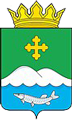 Дума Белозерского муниципального округа Курганской областиРЕШЕНИЕот 27 мая 2022 года № 49              с. БелозерскоеО назначении публичных слушаний по принятию Устава Белозерского муниципального округа Курганской областиВ соответствии со статьей 28 Федерального закона от 6 октября 2003 года № 131-ФЗ «Об общих принципах организации местного самоуправления Российской Федерации», решением Думы Белозерского муниципального округа от 5 мая 2022 года №14 «Об утверждении Положения о порядке организации и проведения публичных слушаний в Белозерском муниципальном округе», в целях реализации прав граждан на осуществление местного самоуправления, Дума Белозерского муниципального округа Курганской областиРЕШИЛА:1. Назначить публичные слушания в муниципальном образовании Белозерский муниципальный округ Курганской области на 24 июня 2022 года, которые состоятся в 9.00 часов в зале заседаний здания Администрации Белозерского района по адресу: Курганская область, Белозерский муниципальный округ, с.Белозерское, ул. Карла Маркса, д.16.2. На публичные слушания вынести вопрос о принятии Устава Белозерского муниципального округа Курганской области согласно приложению к настоящему решению.3. Утвердить рабочую группу по подготовке и проведению публичных слушаний, в следующем составе:- Еланцев С.В. – Заместитель Главы Белозерского района, начальник управления экономической политики – председатель группы (по согласованию);- Вахтомин К.В. – заместитель председателя Думы Белозерского муниципального округа (по согласованию);- Верховых А.В. – и.о. начальника отдела закупок и правового сопровождения Администрации Белозерского района  – секретарь группы (по согласованию).4. Предложения и рекомендации могут быть направлены электронной почтой на адрес: belozeradm@mail.ru, посредствам факсимильной связи  по телефону 8(35232)2-96-15, представлены лично либо направлены почтой по адресу: 641360, Курганская область, Белозерский муниципальный округ, с.Белозерское, ул. Карла Маркса, д.16.5. Опубликовать настоящее решение в информационном бюллетене Белозерского района «Белозерский вестник», разместить на официальном сайте Администрации Белозерского района в информационно-телекоммуникационной сети Интернет.6. Контроль за выполнением настоящего решения возложить на председателя Думы Белозерского муниципального округа Курганской области.Председатель ДумыБелозерского муниципального округа                                     П.А. МакаровГлава Белозерского района                                                     А.В. ЗавьяловПриложение к решению Думы Белозерского муниципального округа от 27 мая 2022 года № 49«О назначении публичных слушаний по принятию Устава Белозерского муниципального округа Курганской области»Дума Белозерского муниципального округа Курганской областиРЕШЕНИЕот «____» __________ 2022 года № ____  с. БелозерскоеО принятии Устава Белозерского муниципального округаКурганской областиВ соответствии со статьей 44 Федерального закона от 6 октября 2003 года № 131-ФЗ «Об общих принципах организации местного самоуправления в Российской Федерации», Федеральным законом от 1 января 2001 года № 97-ФЗ «О государственной регистрации Уставов муниципальных образований» Дума Белозерского муниципального округа Курганской области РЕШИЛА: 1. Принять Устав Белозерского муниципального округа Курганской области согласно приложению к настоящему решению. 2. Направить настоящее решение для государственной регистрации в Управление Министерства юстиции Российской Федерации по Курганской области. 3. После государственной регистрации опубликовать настоящее решение в информационном бюллетене «Белозерский вестник» и разместить на официальном сайте Администрации Белозерского муниципального округа Курганской области в информационно-телекоммуникационной сети Интернет. 4. Контроль за выполнением настоящего решения возложить на председателя Думы Белозерского муниципального округа Курганской области. Председатель Думы Белозерского муниципального округа Курганской области                                                        П.А. Макаров Глава Белозерского муниципального округа Курганской области УСТАВБЕЛОЗЕРСКОГО МУНИЦИПАЛЬНОГО ОКРУГАКУРГАНСКОЙ ОБЛАСТИУстав Белозерского муниципального округа Курганской области принят в целях определения основных положений организации и осуществления местного самоуправления в муниципальном образовании Белозерский муниципальный округ Курганской области.Глава I. Общие положенияСтатья 1. Правовой статус Устава Белозерского муниципального округа Курганской области1. Устав Белозерского муниципального округа Курганской области (далее – Устав) разработан в соответствии с Конституцией Российской Федерации, Федеральным законом от 6 октября 2003 года № 131-ФЗ «Об общих принципах организации местного самоуправления в Российской Федерации», другими федеральными законами, Уставом Курганской области, законодательством Курганской области. 2. Устав является актом высшей юридической силы в системе муниципальных правовых актов муниципального образования Белозерского муниципального округа Курганской области, имеет прямое действие и применяется на всей территории Белозерского муниципального округа Курганской области. Иные муниципальные правовые акты Белозерского муниципального округа Курганской области не должны противоречить Уставу. 3. Нормы Устава обязательны для исполнения всеми расположенными на территории Белозерского муниципального округа Курганской области предприятиями, организациями независимо от их организационно-правовых форм, а также органами местного самоуправления Белозерского муниципального округа Курганской области и гражданами. Статья 2. Правовой статус Белозерского муниципального округа Курганской области1. Белозерскому муниципальному району Курганской области Законом Курганской области от 29 декабря 2021 года №172 «О преобразовании муниципальных образований путем объединения всех поселений, входящих в состав Белозерского района Курганской области, во вновь образованное муниципальное образование - Белозерский муниципальный округ Курганской области и внесении изменений в некоторые законы Курганской области» присвоен статус муниципального округа. 2. Административным центром Белозерского муниципального округа Курганской области, в котором в соответствии с указанным законом находится Дума Белозерского муниципального округа Курганской области, является село Белозерское. Статья 3. Границы Белозерского муниципального округа Курганской области и порядок их изменения1. Территория Белозерского муниципального округа Курганской области определена границами, которые установлены Законом Курганской области от 29 декабря 2021 года №173 «Об установлении границ муниципального образования Белозерского муниципального округа Курганской области». 2. Установление и изменение границ Белозерского муниципального округа Курганской области осуществляется в соответствии с Федеральным законом от 06 октября 2003 года № 131-ФЗ «Об общих принципах организации местного самоуправления в Российской Федерации». Статья 4. Наименование, территория и состав территории Белозерского муниципального округа Курганской области1. Наименование муниципального образования – Белозерский муниципальный округ Курганской области. 2. В состав территории Белозерского муниципального округа Курганской области входят следующие населенные пункты: 1) деревня Ачикуль;2) село Баярак;3) село Белозерское;4) деревня Березово;5) поселок сельского типа Березовский;6) деревня Большое Зарослое;7) деревня Большой Заполой;8) село Большой Камаган;9) село Боровлянка;10) село Боровское;11) село Бузан;12) деревня Бунтина;13) село Вагино;14) деревня Волосникова;15) деревня Гагарье;16) деревня Говорухино;17) деревня Дианово;18) деревня Доможирова;19) деревня Екимово;20) село Зюзино;21) деревня Иковское;22) деревня Кирово;23) деревня Козлова;24) деревня Корюкина;25) село Кошкино;26) деревня Куликово;27) деревня Лебяжье;28) деревня Лихачи;29) деревня Малое Зарослое;30) деревня Малый Заполой;31) деревня Малый Камаган;32) деревня Масляная;33) деревня Мендерское;34) деревня Мокино;35) деревня Мясникова;36) село Нижнетобольное;37) село Новодостовалово;38) деревня Новозаборка;39) деревня Ордина;40) деревня Орловка;41) деревня Охотино;42) село Памятное;43) село Першино;44) деревня Песьяное;45) деревня Петуховское;46) деревня Подборная;47) село Полевое;48) село Пьянково;49) деревня Раздолье;50) деревня Рассохина;51) деревня Редькино;52) село Речкино;53) село Романовское;54) деревня Русакове;55) село Рычково;56) село Светлый Дол;57) деревня Скатова;58) село Скаты;59) село Скопино;60) деревня Слободчикова;61) деревня Сорокина;62) поселок сельского типа Стеклозавод;63) деревня Стенниково;64) деревня Тебеняк;65) деревня Тебенякское;66) деревня Тюменцева;67) село Усть-Суерское;68) село Чимеево;69) деревня Чистолебяжье;70) деревня Юрково;71) деревня Ягодная;и прилегающие к ним земли общего пользования и другие земли в соответствии с федеральным законодательством независимо от форм собственности и целевого назначения. Статья 5. Официальные символы Белозерского муниципального округа Курганской области и порядок их официального использования1. Белозерский муниципальный округ Курганской области может иметь герб и другие официальные символы. Описание и порядок официального использования официальных символов Белозерского муниципального округа Курганской области устанавливается решением Думы Белозерского муниципального округа Курганской области. 2. Официальные символы Белозерского муниципального округа Курганской области подлежат государственной регистрации в порядке, установленном федеральным законодательством. Глава II. Правовые основы организации и осуществления местного самоуправления в Белозерском муниципальном округе Курганской областиСтатья 6. Вопросы местного значения Белозерского муниципального округа Курганской области1. К вопросам местного значения Белозерского муниципального округа Курганской области относятся: 1) составление и рассмотрение проекта бюджета Белозерского муниципального округа Курганской области, утверждение и исполнение бюджета Белозерского муниципального округа Курганской области, осуществление контроля за его исполнением, составление и утверждение отчета об исполнении бюджета Белозерского муниципального округа Курганской области; 2) установление, изменение и отмена местных налогов и сборов Белозерского муниципального округа Курганской области; 3) владение, пользование и распоряжение имуществом, находящимся в муниципальной собственности Белозерского муниципального округа Курганской области; 4) организация в границах Белозерского муниципального округа Курганской области электро-, тепло-, газо- и водоснабжения населения, водоотведения, снабжения населения топливом в пределах полномочий, установленных законодательством Российской Федерации; 5) осуществление муниципального контроля за исполнением единой теплоснабжающей организацией обязательств по строительству, реконструкции и (или) модернизации объектов теплоснабжения; 6) дорожная деятельность в отношении автомобильных дорог местного значения в границах Белозерского муниципального округа Курганской области и обеспечение безопасности дорожного движения на них, включая создание и обеспечение функционирования парковок (парковочных мест), осуществление муниципального контроля на автомобильном транспорте, городском наземном электрическом транспорте и в дорожном хозяйстве в границах Белозерского муниципального округа Курганской области, организация дорожного движения, а также осуществление иных полномочий в области использования автомобильных дорог и осуществления дорожной деятельности в соответствии с законодательством Российской Федерации; 7) обеспечение проживающих в Белозерском муниципальном округе Курганской области и нуждающихся в жилых помещениях малоимущих граждан жилыми помещениями, организация строительства и содержания муниципального жилищного фонда, создание условий для жилищного строительства, осуществление муниципального жилищного контроля, а также иных полномочий органов местного самоуправления в соответствии с жилищным законодательством; 8) создание условий для предоставления транспортных услуг населению и организация транспортного обслуживания населения в границах Белозерского муниципального округа Курганской области; 9) участие в профилактике терроризма и экстремизма, а также в минимизации и (или) ликвидации последствий проявлений терроризма и экстремизма в границах Белозерского муниципального округа Курганской области; 10) разработка и осуществление мер, направленных на укрепление межнационального и межконфессионального согласия, поддержку и развитие языков и культуры народов Российской Федерации, проживающих на территории Белозерского муниципального округа Курганской области, реализацию прав коренных малочисленных народов и других национальных меньшинств, обеспечение социальной и культурной адаптации мигрантов, профилактику межнациональных (межэтнических) конфликтов; 11) участие в предупреждении и ликвидации последствий чрезвычайных ситуаций в границах Белозерского муниципального округа Курганской области; 12) организация охраны общественного порядка на территории Белозерского муниципального округа Курганской области; 13) предоставление помещения для работы на обслуживаемом административном участке муниципального округа сотруднику, замещающему должность участкового уполномоченного полиции; 14) обеспечение первичных мер пожарной безопасности в границах Белозерского муниципального округа Курганской области; 15) организация мероприятий по охране окружающей среды в границах Белозерского муниципального округа Курганской области; 16) организация предоставления общедоступного и бесплатного дошкольного, начального общего, основного общего, среднего общего образования по основным общеобразовательным программам в муниципальных образовательных организациях (за исключением полномочий по финансовому обеспечению реализации основных общеобразовательных программ в соответствии с федеральными государственными образовательными стандартами), организация предоставления дополнительного образования детей в муниципальных образовательных организациях (за исключением дополнительного образования детей, финансовое обеспечение которого осуществляется органами государственной власти субъекта Российской Федерации), создание условий для осуществления присмотра и ухода за детьми, содержания детей в муниципальных образовательных организациях, а также осуществление в пределах своих полномочий мероприятий по обеспечению организации отдыха детей в каникулярное время, включая мероприятия по обеспечению безопасности их жизни и здоровья; 17) создание условий для оказания медицинской помощи населению на территории Белозерского муниципального округа Курганской области в соответствии с территориальной программой государственных гарантий бесплатного оказания гражданам медицинской помощи; 18) создание условий для обеспечения жителей Белозерского муниципального округа Курганской области услугами связи, общественного питания, торговли и бытового обслуживания; 19) организация библиотечного обслуживания населения, комплектование и обеспечение сохранности библиотечных фондов библиотек Белозерского муниципального округа Курганской области; 20) создание условий для организации досуга и обеспечения жителей Белозерского муниципального округа Курганской области услугами организаций культуры; 21) создание условий для развития местного традиционного народного художественного творчества, участие в сохранении, возрождении и развитии народных художественных промыслов в Белозерском муниципальном округе Курганской области; 22) сохранение, использование и популяризация объектов культурного наследия (памятников истории и культуры), находящихся в собственности Белозерского муниципального округа Курганской области, охрана объектов культурного наследия (памятников истории и культуры) местного (муниципального) значения, расположенных на территории Белозерского муниципального округа Курганской области; 23) обеспечение условий для развития на территории Белозерского муниципального округа Курганской области физической культуры, школьного спорта и массового спорта, организация проведения официальных физкультурно-оздоровительных и спортивных мероприятий Белозерского муниципального округа Курганской области; 24) создание условий для массового отдыха жителей Белозерского муниципального округа Курганской области и организация обустройства мест массового отдыха населения; 25) формирование и содержание муниципального архива; 26) организация ритуальных услуг и содержание мест захоронения; 27) участие в организации деятельности по накоплению (в том числе раздельному накоплению), сбору, транспортированию, обработке, утилизации, обезвреживанию, захоронению твердых коммунальных отходов; 28) утверждение правил благоустройства территории Белозерского муниципального округа Курганской области, осуществление муниципального контроля в сфере благоустройства, предметом которого является соблюдение правил благоустройства территории Белозерского муниципального округа Курганской области, в том числе требований к обеспечению доступности для инвалидов объектов социальной, инженерной и транспортной инфраструктур и предоставляемых услуг (при осуществлении муниципального контроля в сфере благоустройства может выдаваться предписание об устранении выявленных нарушений обязательных требований (мониторинга безопасности), организация благоустройства территории Белозерского муниципального округа Курганской области в соответствии с указанными правилами, а также организация использования, охраны, защиты, воспроизводства городских лесов, лесов особо охраняемых природных территорий, расположенных в границах Белозерского муниципального округа Курганской области; 29) утверждение генеральных планов Белозерского муниципального округа Курганской области, правил землепользования и застройки, утверждение подготовленной на основе генеральных планов Белозерского муниципального округа Курганской области документации по планировке территории, выдача градостроительного плана земельного участка, расположенного в границах Белозерского муниципального округа Курганской области, выдача разрешений на строительство (за исключением случаев, предусмотренных Градостроительным кодексом Российской Федерации, иными федеральными законами), разрешений на ввод объектов в эксплуатацию при осуществлении строительства, реконструкции объектов капитального строительства, расположенных на территории Белозерского муниципального округа Курганской области, утверждение местных нормативов градостроительного проектирования Белозерского муниципального округа Курганской области, ведение информационной системы обеспечения градостроительной деятельности, осуществляемой на территории Белозерского муниципального округа Курганской области, резервирование земель и изъятие земельных участков в границах Белозерского муниципального округа Курганской области для муниципальных нужд, осуществление муниципального земельного контроля в границах Белозерского муниципального округа Курганской области, осуществление в случаях, предусмотренных Градостроительным кодексом Российской Федерации, осмотров зданий, сооружений и выдача рекомендаций об устранении выявленных в ходе таких осмотров нарушений, направление уведомления о соответствии указанных в уведомлении о планируемом строительстве параметров объекта индивидуального жилищного строительства или садового дома установленным параметрам и допустимости размещения объекта индивидуального жилищного строительства или садового дома на земельном участке, уведомления о несоответствии указанных в уведомлении о планируемом строительстве параметров объекта индивидуального жилищного строительства или садового дома установленным параметрам и (или) недопустимости размещения объекта индивидуального жилищного строительства или садового дома на земельном участке, уведомления о соответствии или несоответствии построенных или реконструированных объекта индивидуального жилищного строительства или садового дома требованиям законодательства о градостроительной деятельности при строительстве или реконструкции объектов индивидуального жилищного строительства или садовых домов на земельных участках, расположенных на территории Белозерского муниципального округа Курганской области, принятие в соответствии с гражданским законодательством Российской Федерации решения о сносе самовольной постройки, решения о сносе самовольной постройки или ее приведении в соответствие с установленными требованиями, решения об изъятии земельного участка, не используемого по целевому назначению или используемого с нарушением законодательства Российской Федерации, осуществление сноса самовольной постройки или ее приведения в соответствие с установленными требованиями в случаях, предусмотренных Градостроительным кодексом Российской Федерации; 30) утверждение схемы размещения рекламных конструкций, выдача разрешений на установку и эксплуатацию рекламных конструкций на территории Белозерского муниципального округа Курганской области, аннулирование таких разрешений, выдача предписаний о демонтаже самовольно установленных рекламных конструкций на территории Белозерского муниципального округа Курганской области, осуществляемые в соответствии с Федеральным законом от 13 марта 2006 года № 38-ФЗ «О рекламе»; 31) принятие решений о создании, об упразднении лесничеств, создаваемых в их составе участковых лесничеств, расположенных на землях населенных пунктов Белозерского муниципального округа Курганской области, установлении и изменении их границ, а также осуществление разработки и утверждения лесохозяйственных регламентов лесничеств, расположенных на землях населенных пунктов;32) осуществление мероприятий по лесоустройству в отношении лесов, расположенных на землях населенных пунктов Белозерского муниципального округа Курганской области;33) присвоение адресов объектам адресации, изменение, аннулирование адресов, присвоение наименований элементам улично-дорожной сети (за исключением автомобильных дорог федерального значения, автомобильных дорог регионального или межмуниципального значения), наименований элементам планировочной структуры в границах Белозерского муниципального округа Курганской области, изменение, аннулирование таких наименований, размещение информации в государственном адресном реестре; 34) организация и осуществление мероприятий по территориальной обороне и гражданской обороне, защите населения и территории Белозерского муниципального округа Курганской области от чрезвычайных ситуаций природного и техногенного характера, включая поддержку в состоянии постоянной готовности к использованию систем оповещения населения об опасности, объектов гражданской обороны, создание и содержание в целях гражданской обороны запасов материально-технических, продовольственных, медицинских и иных средств; 35) создание, содержание и организация деятельности аварийно-спасательных служб и (или) аварийно-спасательных формирований на территории Белозерского муниципального округа Курганской области; 36) создание, развитие и обеспечение охраны лечебно-оздоровительных местностей и курортов местного значения на территории Белозерского муниципального округа Курганской области, а также осуществление муниципального контроля в области охраны и использования особо охраняемых природных территорий местного значения; 37) организация и осуществление мероприятий по мобилизационной подготовке муниципальных предприятий и учреждений, находящихся на территории Белозерского муниципального округа Курганской области; 38) осуществление мероприятий по обеспечению безопасности людей на водных объектах, охране их жизни и здоровья; 39) создание условий для развития сельскохозяйственного производства, расширения рынка сельскохозяйственной продукции, сырья и продовольствия, содействие развитию малого и среднего предпринимательства, оказание поддержки социально ориентированным некоммерческим организациям, благотворительной деятельности и добровольчеству (волонтерству); 40) организация и осуществление мероприятий по работе с детьми и молодежью в Белозерском муниципальном округе Курганской области; 41) осуществление в пределах, установленных водным законодательством Российской Федерации, полномочий собственника водных объектов, установление правил использования водных объектов общего пользования для личных и бытовых нужд и информирование населения об ограничениях использования таких водных объектов, включая обеспечение свободного доступа граждан к водным объектам общего пользования и их береговым полосам; 42) оказание поддержки гражданам и их объединениям, участвующим в охране общественного порядка, создание условий для деятельности народных дружин; 43) осуществление муниципального лесного контроля; 44) обеспечение выполнения работ, необходимых для создания искусственных земельных участков для нужд Белозерского муниципального округа Курганской области, проведение открытого аукциона на право заключить договор о создании искусственного земельного участка в соответствии с федеральным законодательством; 45) осуществление мер по противодействию коррупции в границах Белозерского муниципального округа Курганской области; 46) организация в соответствии с Федеральным законом от 24 июля 2007 года № 221-ФЗ «О кадастровой деятельности» выполнения комплексных кадастровых работ и утверждение карты-плана территории; 47) принятие решений и проведение на территории Белозерского муниципального округа Курганской области мероприятий по выявлению правообладателей ранее учтенных объектов недвижимости, направление сведений о правообладателях данных объектов недвижимости для внесения в Единый государственный реестр недвижимости.Статья 7. Права органов местного самоуправления Белозерского муниципального округа Курганской области на решение вопросов, не отнесенных к вопросам местного значения муниципального округаПрава органов местного самоуправления Белозерского муниципального округа Курганской области на решение вопросов, не отнесенных к вопросам местного значения Белозерского муниципального округа Курганской области, определяются Федеральным законом от 6 октября 2003 года № 131-ФЗ «Об общих принципах организации местного самоуправления в Российской Федерации». Статья 8. Полномочия органов местного самоуправления Белозерского муниципального округа Курганской области по решению вопросов местного значения1. В целях решения вопросов местного значения органы местного самоуправления Белозерского муниципального округа Курганской области обладают следующими полномочиями: 1) принятие Устава и внесение в него изменений и дополнений, издание муниципальных правовых актов; 2) установление официальных символов Белозерского муниципального округа Курганской области; 3) создание муниципальных предприятий и учреждений Белозерского муниципального округа Курганской области, осуществление финансового обеспечения деятельности муниципальных казенных учреждений и финансового обеспечения выполнения муниципального задания бюджетными и автономными муниципальными учреждениями, а также осуществление закупок товаров, работ, услуг для обеспечения муниципальных нужд; 4) установление тарифов на услуги, предоставляемые муниципальными предприятиями и учреждениями Белозерского муниципального округа Курганской области, и работы, выполняемые муниципальными предприятиями и учреждениями Белозерского муниципального округа Курганской области, если иное не предусмотрено федеральными законами; 5) полномочиями по организации теплоснабжения, предусмотренными Федеральным законом от 27 июля 2010 года № 190-ФЗ «О теплоснабжении»; 6) полномочиями в сфере водоснабжения и водоотведения, предусмотренными Федеральным законом от 7 декабря 2011 года № 416-ФЗ «О водоснабжении и водоотведении»; 7) полномочиями в сфере стратегического планирования, предусмотренными Федеральным законом от 28 июня 2014 года № 172-ФЗ «О стратегическом планировании в Российской Федерации; 8) организационное и материально-техническое обеспечение подготовки и проведения муниципальных выборов, местного референдума, голосования по отзыву депутата Думы Белозерского муниципального округа Курганской области, голосования по вопросам изменения границ Белозерского муниципального округа Курганской области, преобразования Белозерского муниципального округа Курганской области; 9) организация сбора статистических показателей, характеризующих состояние экономики и социальной сферы Белозерского муниципального округа Курганской области, и предоставление указанных данных органам государственной власти в порядке, установленном федеральным законодательством; 10) учреждение печатного средства массовой информации для опубликования муниципальных правовых актов Белозерского муниципального округа Курганской области, обсуждения проектов муниципальных правовых актов Белозерского муниципального округа Курганской области по вопросам местного значения, доведения до сведения жителей Белозерского муниципального округа Курганской области официальной информации о социально-экономическом и культурном развитии Белозерского муниципального округа Курганской области, о развитии его общественной инфраструктуры и иной официальной информации; 11) осуществление международных и внешнеэкономических связей в соответствии с федеральными законами; 12) организация профессионального образования и дополнительного профессионального образования выборных должностных лиц местного самоуправления, членов выборных органов местного самоуправления, депутатов Думы Белозерского муниципального округа Курганской области, муниципальных служащих и работников муниципальных учреждений, организация подготовки кадров для муниципальной службы в порядке, предусмотренном законодательством Российской Федерации об образовании и законодательством Российской Федерации о муниципальной службе; 13) утверждение и реализация муниципальных программ в области энергосбережения и повышения энергетической эффективности, организация проведения энергетического обследования многоквартирных домов, помещения в которых составляют муниципальный жилищный фонд в границах Белозерского муниципального округа Курганской области, организация и проведение иных мероприятий, предусмотренных законодательством об энергосбережении и о повышении энергетической эффективности; 14) иными полномочиями в соответствии с федеральным законодательством и настоящим Уставом. 2. Органы местного самоуправления Белозерского муниципального округа Курганской области при решении вопросов местного значения по участию в профилактике терроризма, а также в минимизации и (или) ликвидации последствий его проявлений: 1) разрабатывают и реализуют муниципальные программы в области профилактики терроризма, а также минимизации и (или) ликвидации последствий его проявлений; 2) организуют и проводят в Белозерском муниципальном округе Курганской области информационно-пропагандистские мероприятия по разъяснению сущности терроризма и его общественной опасности, а также по формированию у граждан неприятия идеологии терроризма, в том числе путем распространения информационных материалов, печатной продукции, проведения разъяснительной работы и иных мероприятий; 3) участвуют в мероприятиях по профилактике терроризма, а также по минимизации и (или) ликвидации последствий его проявлений, организуемых федеральными органами исполнительной власти и (или) органами исполнительной власти Курганской области; 4) обеспечивают выполнение требований к антитеррористической защищенности объектов, находящихся в муниципальной собственности или в ведении органов местного самоуправления Белозерского муниципального округа Курганской области; 5) направляют предложения по вопросам участия в профилактике терроризма, а также в минимизации и (или) ликвидации последствий его проявлений в органы исполнительной власти Курганской области; 6) осуществляют иные полномочия по решению вопросов местного значения по участию в профилактике терроризма, а также в минимизации и (или) ликвидации последствий его проявлений. Статья 9. Муниципальный контроль1. Органы местного самоуправления Белозерского муниципального округа Курганской области организуют и осуществляют муниципальный контроль за соблюдением требований, установленных муниципальными правовыми актами, принятыми по вопросам местного значения, а в случаях, если соответствующие виды контроля отнесены федеральными законами к полномочиям органов местного самоуправления, также муниципальный контроль за соблюдением требований, установленных федеральными законами, законами Курганской области. 2. Организация и осуществление видов муниципального контроля регулируются Федеральным законом от 31 июля 2020 года № 248-ФЗ «О государственном контроле (надзоре) и муниципальном контроле в Российской Федерации». 3. Органом местного самоуправления Белозерского муниципального округа Курганской области, уполномоченным на осуществление муниципального контроля является Администрация Белозерского муниципального округа Курганской области. Глава III. Формы непосредственного осуществления населением местного самоуправления и участия населения в осуществлении местного самоуправленияСтатья 10. Местный референдум1. В целях решения непосредственно населением Белозерского муниципального округа Курганской области вопросов местного значения проводится местный референдум. 2. Местный референдум проводится на всей территории Белозерского муниципального округа Курганской области. 3. Решение о назначении местного референдума принимается Думой Белозерского муниципального округа Курганской области: 1) по инициативе, выдвинутой гражданами Российской Федерации, имеющими право на участие в местном референдуме; 2) по инициативе, выдвинутой избирательными объединениями, иными общественными объединениями, уставы которых предусматривают участие в выборах и (или) референдумах и которые зарегистрированы в порядке и сроки, установленные федеральным законом; 3) по инициативе Думы Белозерского муниципального округа Курганской области и Главы Белозерского муниципального округа Курганской области, выдвинутой ими совместно. 4. Условием назначения местного референдума по инициативе граждан, избирательных объединений, иных общественных объединений, указанных в пункте 2 части 3 настоящей статьи, является сбор подписей в поддержку данной инициативы, количество которых устанавливается законом Курганской области и не может превышать 5 процентов от числа участников местного референдума, зарегистрированных на территории Белозерского муниципального округа Курганской области в соответствии с федеральным законом. Инициатива проведения местного референдума, выдвинутая совместно Думой Белозерского муниципального округа Курганской области и Главой Белозерского муниципального округа Курганской области, оформляется решением Думы Белозерского муниципального округа Курганской области и постановлением Главы Белозерского муниципального округа Курганской области. 5. Дума Белозерского муниципального округа Курганской области обязана проверить соответствие вопроса, предлагаемого для вынесения на местный референдум, требованиям федерального законодательства в порядке и сроки, установленные решением Думы Белозерского муниципального округа Курганской области, при этом срок проверки не может превышать 20 дней со дня поступления в соответствующий орган ходатайства инициативной группы по проведению местного референдума и приложенных к нему документов. 6. Дума Белозерского муниципального округа Курганской области обязана назначить местный референдум в течение 30 дней со дня поступления документов в Думу Белозерского муниципального округа Курганской области, на основании которых назначается местный референдум. В случае, если местный референдум не назначен Думой Белозерского муниципального округа Курганской области в установленные сроки, местный референдум назначается судом на основании обращения граждан Белозерского муниципального округа Курганской области, избирательных объединений, Главы Белозерского муниципального округа Курганской области, органов государственной власти Курганской области, Избирательной комиссии Курганской области или прокурора. Назначенный судом местный референдум организуется избирательной комиссией Белозерского муниципального округа Курганской области, а обеспечение проведения местного референдума осуществляется исполнительным органом государственной власти Курганской области или иным органом, на который судом возложено обеспечение проведения местного референдума. 7. Принятое на местном референдуме решение подлежит обязательному исполнению на территории Белозерского муниципального округа Курганской области и не нуждается в утверждении какими-либо органами государственной власти, их должностными лицами или органами местного самоуправления Белозерского муниципального округа Курганской области. В случае если для его реализации требуется принятие (издание) муниципального правового акта, орган местного самоуправления Белозерского муниципального округа Курганской области или должностное лицо местного самоуправления Белозерского муниципального округа Курганской области, в компетенцию которого входит принятие (издание) указанного акта, обязан (обязано) в течение 15 дней со дня вступления в силу решения принятого на местном референдуме, определить срок подготовки и (или) принятия такого акта. Указанный срок не может превышать три месяца. 8. Итоги голосования и принятое на местном референдуме решение подлежат официальному опубликованию (обнародованию). Статья 11. Муниципальные выборы1. Муниципальные выборы проводятся в целях избрания депутатов Думы Белозерского муниципального округа Курганской области на основе всеобщего равного и прямого избирательного права при тайном голосовании. 2. Муниципальные выборы в целях избрания депутатов Думы Белозерского муниципального округа Курганской области проводятся по мажоритарной избирательной системе с образованием одномандатных и (или) многомандатных избирательных округов. 3. Муниципальные выборы назначаются Думой Белозерского муниципального округа Курганской области. В случаях, установленных федеральным законом, муниципальные выборы назначаются территориальной избирательной комиссией Белозерского муниципального округа Курганской области или судом. 4. Решение Думы Белозерского муниципального округа Курганской области о назначении выборов должно быть принято не ранее чем за 90 и не позднее, чем за 80 дней до дня голосования. Решение о назначении муниципальных выборов подлежит официальному опубликованию не позднее пяти дней со дня его принятия. 5. Итоги муниципальных выборов подлежат официальному опубликованию (обнародованию). Статья 12. Голосование по отзыву депутата Думы Белозерского муниципального округа Курганской области, голосование по вопросам изменения границ Белозерского муниципального округа Курганской области, преобразования Белозерского муниципального округа Курганской области1. Голосование по отзыву депутата Думы Белозерского муниципального округа Курганской области (далее - отзыв) проводится по инициативе населения в порядке, установленном федеральным законодательством и принимаемым в соответствии с ним законом Курганской области для проведения местного референдума, с учетом особенностей, предусмотренных Федеральным законом от 6 октября 2003 года № 131-ФЗ «Об общих принципах организации местного самоуправления в Российской Федерации». 2. Основанием для отзыва могут служить только конкретные противоправные решения или действия (бездействие) депутата Думы Белозерского муниципального округа Курганской области в случае их подтверждения в судебном порядке. 3. Процедура отзыва должна обеспечивать возможность депутату Думы Белозерского муниципального округа Курганской области дать избирателям объяснения по поводу обстоятельств, выдвигаемых в качестве оснований для отзыва. 4. Депутат Думы Белозерского муниципального округа Курганской области считается отозванным, если за отзыв проголосовало не менее половины избирателей, зарегистрированных в избирательном округе Белозерского муниципального округа Курганской области. 5. В случаях, предусмотренных Федеральным законом от 6 октября 2003 года № 131-ФЗ «Об общих принципах организации местного самоуправления в Российской Федерации», в целях получения согласия населения при изменении границ Белозерского муниципального округа Курганской области, преобразовании Белозерского муниципального округа Курганской области проводится голосование по вопросам изменения границ Белозерского муниципального округа Курганской области, преобразования Белозерского муниципального округа Курганской области. 6. Голосование по вопросам изменения границ Белозерского муниципального округа Курганской области, преобразования Белозерского муниципального округа Курганской области проводится на всей территории Белозерского муниципального округа Курганской области или на части его территории в соответствии с Федеральным законом от 6 октября 2003 года № 131-ФЗ «Об общих принципах организации местного самоуправления в Российской Федерации». 7. Голосование по вопросам изменения границ Белозерского муниципального округа Курганской области, преобразования Белозерского муниципального округа Курганской области назначается Думой Белозерского муниципального округа Курганской области и проводится в порядке, установленном федеральным законодательством и принимаемым в соответствии с ним законом Курганской области для проведения местного референдума, с учетом особенностей, установленных Федеральным законом от 6 октября 2003 года № 131-ФЗ «Об общих принципах организации местного самоуправления в Российской Федерации». 8. Голосование по вопросам изменения границ Белозерского муниципального округа Курганской области, преобразования Белозерского муниципального округа Курганской области считается состоявшимся, если в нем приняло участие более половины жителей Белозерского муниципального округа Курганской области или части Белозерского муниципального округа Курганской области, обладающих избирательным правом. Согласие населения на изменение границ Белозерского муниципального округа Курганской области, преобразование Белозерского муниципального округа Курганской области считается полученным, если за указанные изменение, преобразование проголосовало более половины принявших участие в голосовании жителей Белозерского муниципального округа Курганской области или части Белозерского муниципального округа Курганской области. 9. Итоги голосования по отзыву, итоги голосования по вопросам изменения границ Белозерского муниципального округа Курганской области, преобразования Белозерского муниципального округа Курганской области и принятые решения подлежат официальному опубликованию (обнародованию). Статья 13. Сход гражданВ случаях и порядке, предусмотренных статьей 25.1 Федерального закона от 6 октября 2003 года № 131-ФЗ «Об общих принципах организации местного самоуправления в Российской Федерации», в населенном пункте либо на части территории населенного пункта, входящего в состав Белозерского муниципального округа Курганской области может проводиться сход граждан. Статья 14. Правотворческая инициатива граждан1. С правотворческой инициативой может выступить инициативная группа граждан, обладающих избирательным правом, в порядке, установленном решением Думы Белозерского муниципального округа Курганской области. Минимальная численность инициативной группы граждан устанавливается решением Думы Белозерского муниципального округа Курганской области и не может превышать 3 процента от числа жителей Белозерского муниципального округа Курганской области, обладающих избирательным правом. 2. Проект муниципального правового акта Белозерского муниципального округа Курганской области, внесенный в порядке реализации правотворческой инициативы граждан, подлежит обязательному рассмотрению органом местного самоуправления Белозерского муниципального округа Курганской области или должностным лицом местного самоуправления Белозерского муниципального округа Курганской области, к компетенции которых относится принятие такого акта, в течение трех месяцев со дня его внесения. Представителям инициативной группы граждан должна быть обеспечена возможность изложения своей позиции при рассмотрении указанного проекта муниципального правового акта Белозерского муниципального округа Курганской области. 3. Мотивированное решение, принятое по результатам рассмотрения проекта муниципального правового акта Белозерского муниципального округа Курганской области, внесенного в порядке реализации правотворческой инициативы граждан, должно быть официально в письменной форме доведено до сведения внесшей его инициативной группы граждан. 4. С правотворческой инициативой также может выступить прокурор Белозерского района.Статья 15. Инициативные проекты1. В целях реализации мероприятий, имеющих приоритетное значение для жителей Белозерского муниципального округа Курганской области или его части, по решению вопросов местного значения или иных вопросов, право решения которых предоставлено органам местного самоуправления, в Администрацию Белозерского муниципального округа Курганской области может быть внесен инициативный проект. 2. Порядок определения части территории Белозерского муниципального округа Курганской области, на которой могут реализовываться инициативные проекты, устанавливается решением Думы Белозерского муниципального округа Курганской области. 3. С инициативой о внесении инициативного проекта вправе выступить инициативная группа численностью не менее десяти граждан, достигших шестнадцатилетнего возраста и проживающих на территории Белозерского муниципального округа Курганской области, органы территориального общественного самоуправления, староста сельского населенного пункта (далее - инициаторы проекта). Минимальная численность инициативной группы может быть уменьшена решением Думы Белозерского муниципального округа Курганской области. Право выступить инициатором проекта в соответствии с решением Думы Белозерского муниципального округа Курганской области может быть предоставлено также иным лицам, осуществляющим деятельность на территории Белозерского муниципального округа Курганской области. 4. Инициативный проект должен содержать следующие сведения: 1) описание проблемы, решение которой имеет приоритетное значение для жителей Белозерского муниципального округа Курганской области или его части; 2) обоснование предложений по решению указанной проблемы; 3) описание ожидаемого результата (ожидаемых результатов) реализации инициативного проекта; 4) предварительный расчет необходимых расходов на реализацию инициативного проекта; 5) планируемые сроки реализации инициативного проекта; 6) сведения о планируемом (возможном) финансовом, имущественном и (или) трудовом участии заинтересованных лиц в реализации данного проекта; 7) указание на объем средств бюджета Белозерского муниципального округа Курганской области в случае, если предполагается использование этих средств на реализацию инициативного проекта, за исключением планируемого объема инициативных платежей; 8) указание на территорию Белозерского муниципального округа Курганской области или его часть, в границах которой будет реализовываться инициативный проект, в соответствии с порядком, установленным решением Думы Белозерского муниципального округа Курганской области; 9) иные сведения, предусмотренные решением Думы Белозерского муниципального округа Курганской области. 5. Инициативный проект до его внесения в Администрацию Белозерского муниципального округа Курганской области подлежит рассмотрению на сходе, собрании или конференции граждан, в том числе на собрании или конференции граждан по вопросам осуществления территориального общественного самоуправления, в целях обсуждения инициативного проекта, определения его соответствия интересам жителей Белозерского муниципального округа Курганской области или его части, целесообразности реализации инициативного проекта, а также принятия сходом, собранием или конференцией граждан решения о поддержке инициативного проекта. При этом возможно рассмотрение нескольких инициативных проектов на одном сходе, одном собрании или на одной конференции граждан. 6. Решением Думы Белозерского муниципального округа Курганской области может быть предусмотрена возможность выявления мнения граждан по вопросу о поддержке инициативного проекта также путем опроса граждан, сбора их подписей. 7. Инициаторы проекта при внесении инициативного проекта в Администрацию Белозерского муниципального округа Курганской области прикладывают к нему соответственно протокол схода, собрания или конференции граждан, результаты опроса граждан и (или) подписные листы, подтверждающие поддержку инициативного проекта жителями Белозерского муниципального округа Курганской области или его части. 8. Информация о внесении инициативного проекта в Администрацию Белозерского муниципального округа Курганской области подлежит опубликованию (обнародованию) и размещению на официальном сайте Администрации Белозерского муниципального округа Курганской области в информационно-телекоммуникационной сети Интернет в течение трех рабочих дней со дня внесения инициативного проекта в Администрацию Белозерского муниципального округа Курганской области и должна содержать сведения, указанные в пункте 4 настоящей статьи, а также об инициаторах проекта. Одновременно граждане информируются о возможности представления в Администрацию Белозерского муниципального округа Курганской области своих замечаний и предложений по инициативному проекту с указанием срока их представления, который не может составлять менее пяти рабочих дней. Свои замечания и предложения вправе направлять жители Белозерского муниципального округа Курганской области, достигшие шестнадцатилетнего возраста. 9. Инициативный проект подлежит обязательному рассмотрению Администрацией Белозерского муниципального округа Курганской области в течение 30 дней со дня его внесения. Администрация Белозерского муниципального округа Курганской области по результатам рассмотрения инициативного проекта принимает одно из следующих решений: 1) поддержать инициативный проект и продолжить работу над ним в пределах бюджетных ассигнований, предусмотренных решением о бюджете Белозерского муниципального округа Курганской области, на соответствующие цели и (или) в соответствии с порядком составления и рассмотрения проекта бюджета Белозерского муниципального округа Курганской области (внесения изменений в решение о бюджете Белозерского муниципального округа Курганской области); 2) отказать в поддержке инициативного проекта и вернуть его инициаторам проекта с указанием причин отказа в поддержке инициативного проекта. 10. Администрация Белозерского муниципального округа Курганской области принимает решение об отказе в поддержке инициативного проекта в одном из следующих случаев: 1) несоблюдение установленного порядка внесения инициативного проекта и его рассмотрения; 2) несоответствие инициативного проекта требованиям федеральных законов и иных нормативных правовых актов Российской Федерации, законов и иных нормативных правовых актов субъектов Российской Федерации, Уставу Белозерского муниципального округа Курганской области; 3) невозможность реализации инициативного проекта ввиду отсутствия у органов местного самоуправления Белозерского муниципального округа Курганской области необходимых полномочий и прав; 4) отсутствие средств бюджета Белозерского муниципального округа Курганской области в объеме средств, необходимом для реализации инициативного проекта, источником формирования которых не являются инициативные платежи; 5) наличие возможности решения описанной в инициативном проекте проблемы более эффективным способом; 6) признание инициативного проекта не прошедшим конкурсный отбор. 11. Администрация Белозерского муниципального округа Курганской области вправе, а в случае, предусмотренном пунктом 5 части 10 настоящей статьи, обязана предложить инициаторам проекта совместно доработать инициативный проект, а также рекомендовать представить его на рассмотрение органа местного самоуправления иного муниципального образования или государственного органа в соответствии с их компетенцией. 12. Порядок выдвижения, внесения, обсуждения, рассмотрения инициативных проектов, а также проведения их конкурсного отбора устанавливается Думой Белозерского муниципального округа Курганской области. В случае, если в Администрацию Белозерского муниципального округа Курганской области внесено несколько инициативных проектов, в том числе с описанием аналогичных по содержанию приоритетных проблем, Администрация Белозерского муниципального округа Курганской области организует проведение конкурсного отбора и информирует об этом инициаторов проекта. 13. Проведение конкурсного отбора инициативных проектов возлагается на коллегиальный орган (комиссию), порядок формирования и деятельности которого определяется решением Думы Белозерского муниципального округа Курганской области. Состав коллегиального органа (комиссии) формируется Администрацией Белозерского муниципального округа Курганской области. При этом половина от общего числа членов коллегиального органа (комиссии) должна быть назначена на основе предложений Думы Белозерского муниципального округа Курганской области. Инициаторам проекта и их представителям при проведении конкурсного отбора должна обеспечиваться возможность участия в рассмотрении коллегиальным органом (комиссией) инициативных проектов и изложения своих позиций по ним. 14. Инициаторы проекта, другие граждане, проживающие на территории Белозерского муниципального округа Курганской области, уполномоченные сходом, собранием или конференцией граждан, а также иные лица, определяемые законодательством Российской Федерации, вправе осуществлять общественный контроль за реализацией инициативного проекта в формах, не противоречащих законодательству Российской Федерации. 15. Информация о рассмотрении инициативного проекта Администрацией Белозерского муниципального округа Курганской области, о ходе реализации инициативного проекта, в том числе об использовании денежных средств, об имущественном и (или) трудовом участии заинтересованных в его реализации лиц, подлежит опубликованию (обнародованию) и размещению на официальном сайте Администрации Белозерского муниципального округа Курганской области в информационно-телекоммуникационной сети Интернет. Отчет Администрации Белозерского муниципального округа Курганской области об итогах реализации инициативного проекта подлежит опубликованию (обнародованию) и размещению на официальном сайте Администрации Белозерского муниципального округа Курганской области в информационно-телекоммуникационной сети Интернет в течение 30 календарных дней со дня завершения реализации инициативного проекта. Статья 16. Территориальное общественное самоуправление1. Под территориальным общественным самоуправлением понимается самоорганизация граждан по месту их жительства на части территории Белозерского муниципального округа Курганской области для самостоятельного и под свою ответственность осуществления собственных инициатив по вопросам местного значения. Границы территории, на которой осуществляется территориальное общественное самоуправление, устанавливаются Думой Белозерского муниципального округа Курганской области по предложению населения, проживающего на данной территории. 2. Территориальное общественное самоуправление осуществляется непосредственно населением посредством проведения собраний и конференций граждан, а также посредством создания органов территориального общественного самоуправления. 3. Территориальное общественное самоуправление может осуществляться в пределах следующих территорий проживания граждан: группа жилых домов; жилой микрорайон; сельский населенный пункт, иные территории проживания граждан. 4. Органы территориального общественного самоуправления избираются на собраниях или конференциях граждан, проживающих на соответствующей территории. 5. Территориальное общественное самоуправление считается учрежденным с момента регистрации устава территориального общественного самоуправления уполномоченным органом Белозерского муниципального округа Курганской области. Порядок регистрации устава территориального общественного самоуправления определяется решением Думы Белозерского муниципального округа Курганской области. 6. Собрание граждан по вопросам организации и осуществления территориального общественного самоуправления считается правомочным, если в нем принимают участие не менее одной трети жителей соответствующей территории, достигших шестнадцатилетнего возраста. Конференция граждан по вопросам организации и осуществления территориального общественного самоуправления считается правомочной, если в ней принимают участие не менее двух третей избранных на собраниях граждан делегатов, представляющих не менее одной трети жителей соответствующей территории, достигших шестнадцатилетнего возраста. 7. К исключительным полномочиям собрания, конференции граждан, осуществляющих территориальное общественное самоуправление, относятся: 1) установление структуры органов территориального общественного самоуправления; 2) принятие устава территориального общественного самоуправления, внесение в него изменений и дополнений; 3) избрание органов территориального общественного самоуправления; 4) определение основных направлений деятельности территориального общественного самоуправления; 5) утверждение сметы доходов и расходов территориального общественного самоуправления и отчета об ее исполнении; 6) рассмотрение и утверждение отчетов о деятельности органов территориального общественного самоуправления; 7) обсуждение инициативного проекта и принятие решения по вопросу о его одобрении. 8. Органы территориального общественного самоуправления: 1) представляют интересы населения, проживающего на соответствующей территории; 2) обеспечивают исполнение решений, принятых на собраниях и конференциях граждан; 3) могут осуществлять хозяйственную деятельность по благоустройству территории, иную хозяйственную деятельность, направленную на удовлетворение социально-бытовых потребностей граждан, проживающих на соответствующей территории, как за счет средств указанных граждан, так и на основании договора между органами территориального общественного самоуправления и органами местного самоуправления с использованием средств бюджета Белозерского муниципального округа Курганской области; 4) вправе вносить в органы местного самоуправления Белозерского муниципального округа Курганской области проекты муниципальных правовых актов, подлежащие обязательному рассмотрению этими органами и должностными лицами местного самоуправления Белозерского муниципального округа Курганской области, к компетенции которых отнесено принятие указанных актов. 9. Органы территориального общественного самоуправления могут выдвигать инициативный проект в качестве инициаторов проекта. 10. В уставе территориального общественного самоуправления устанавливаются: 1) территория, на которой оно осуществляется; 2) цели, задачи, формы и основные направления деятельности территориального общественного самоуправления; 3) порядок формирования, прекращения полномочий, права и обязанности, срок полномочий органов территориального общественного самоуправления; 4) порядок принятия решений; 5) порядок приобретения имущества, а также порядок пользования и распоряжения указанным имуществом и финансовыми средствами; 6) порядок прекращения осуществления территориального общественного самоуправления. 11. Порядок организации и осуществления территориального общественного самоуправления, условия и порядок выделения необходимых средств из бюджета Белозерского муниципального округа Курганской области определяются решением Думы Белозерского муниципального округа Курганской области. Статья 17. Публичные слушания, общественные обсуждения1. Для обсуждения проектов муниципальных правовых актов Белозерского муниципального округа Курганской области по вопросам местного значения с участием жителей Белозерского муниципального округа Курганской области, Думой Белозерского муниципального округа Курганской области, Главой Белозерского муниципального округа Курганской области могут проводиться публичные слушания. 2. Публичные слушания проводятся по инициативе населения, Думы Белозерского муниципального округа Курганской области, Главы Белозерского муниципального округа Курганской области. Публичные слушания, проводимые по инициативе населения или Думы Белозерского муниципального округа Курганской области, назначаются Думой Белозерского муниципального округа Курганской области, а по инициативе Главы Белозерского муниципального округа Курганской области - Главой Белозерского муниципального округа Курганской области. 3. На публичные слушания должны выноситься: 1) проект Устава Белозерского муниципального округа Курганской области, а также проект решения Думы Белозерского муниципального округа Курганской области о внесении изменений и дополнений в данный Устав, кроме случаев, когда в Устав Белозерского муниципального округа Курганской области вносятся изменения в форме точного воспроизведения положений Конституции Российской Федерации, федеральных законов, Устава или законов Курганской области в целях приведения данного Устава в соответствие с этими нормативными правовыми актами; 2) проект бюджета Белозерского муниципального округа Курганской области и отчет о его исполнении; 3) проект стратегии социально-экономического развития Белозерского муниципального округа Курганской области; 4) вопросы о преобразовании Белозерского муниципального округа Курганской области, за исключением случаев, если в соответствии со статьей 13 Федерального закона от 6 октября 2003 года № 131-ФЗ «Об общих принципах организации местного самоуправления в Российской Федерации» для преобразования муниципального образования требуется получение согласия населения Белозерского муниципального округа Курганской области, выраженного путем голосования либо на сходах граждан. 4. Порядок организации и проведения публичных слушаний определяется решением Думы Белозерского муниципального округа Курганской области и должен предусматривать заблаговременное оповещение жителей Белозерского муниципального округа Курганской области о времени и месте проведения публичных слушаний, заблаговременное ознакомление с проектом муниципального правового акта, в том числе посредством его размещения на официальном сайте Администрации Белозерского муниципального округа Курганской области в информационно-телекоммуникационной сети Интернет или на официальном сайте Курганской области или Белозерского муниципального округа Курганской области с учетом положений Федерального закона от 9 февраля 2009 года № 8-ФЗ «Об обеспечении доступа к информации о деятельности государственных органов и органов местного самоуправления» (далее-официальный сайт), возможность представления жителями Белозерского муниципального округа Курганской области своих замечаний и предложений по вынесенному на обсуждение проекту муниципального правового акта, в том числе посредством официального сайта, другие меры, обеспечивающие участие в публичных слушаниях жителей Белозерского муниципального округа Курганской области, опубликование (обнародование) результатов публичных слушаний, включая мотивированное обоснование принятых решений, в том числе посредством их размещения на официальном сайте. Решением Думы Белозерского муниципального округа Курганской области может быть установлено, что для размещения материалов и информации, указанных в абзаце первом настоящего пункта, обеспечение возможности представления жителями Белозерского муниципального округа Курганской области своих замечаний и предложений по проекту муниципального правового акта, а также для участия жителей Белозерского муниципального округа Курганской области в публичных слушаниях с соблюдением требований об обязательном использовании для таких целей официального сайта может использоваться федеральная государственная информационная система «Единый портал государственных и муниципальных услуг (функций) в порядке, определенном федеральным законодательством. 5. По проектам генеральных планов, проектам правил землепользования и застройки, проектам планировки территории, проектам межевания территории, проектам правил благоустройства территорий, проектам, предусматривающим внесение изменений в один из указанных утвержденных документов, проектам решений о предоставлении разрешения на условно разрешенный вид использования земельного участка или объекта капитального строительства, проектам решений о предоставлении разрешения на отклонение от предельных параметров разрешенного строительства, реконструкции объектов капитального строительства, вопросам изменения одного вида разрешенного использования земельных участков и объектов капитального строительства на другой вид такого использования при отсутствии утвержденных правил землепользования и застройки проводятся публичные слушания или общественные обсуждения в соответствии с законодательством о градостроительной деятельности. Статья 18. Собрание граждан1. Для обсуждения вопросов местного значения, информирования населения о деятельности органов местного самоуправления и должностных лиц местного самоуправления Белозерского муниципального округа Курганской области, обсуждения вопросов внесения инициативных проектов и их рассмотрения, осуществления территориального общественного самоуправления на части территории Белозерского муниципального округа Курганской области могут проводиться собрания граждан. 2. Собрание граждан проводится по инициативе населения Белозерского муниципального округа Курганской области, Думы Белозерского муниципального округа Курганской области, Главы Белозерского муниципального округа Курганской области, а также в случаях, предусмотренных уставом территориального общественного самоуправления. Собрание граждан, проводимое по инициативе Думы Белозерского муниципального округа Курганской области или Главы Белозерского муниципального округа Курганской области, назначается соответственно Думой Белозерского муниципального округа Курганской области или Главой Белозерского муниципального округа Курганской области. Собрание граждан, проводимое по инициативе населения, назначается Думой Белозерского муниципального округа Курганской области в порядке, установленном Уставом Белозерского муниципального округа Курганской области. Порядок назначения и проведения собрания граждан в целях осуществления территориального общественного самоуправления определяется уставом территориального общественного самоуправления. В собрании граждан по вопросам внесения инициативных проектов и их рассмотрения вправе принимать участие жители соответствующей территории, достигшие шестнадцатилетнего возраста. Порядок назначения и проведения собрания граждан в целях рассмотрения и обсуждения вопросов внесения инициативных проектов определяется решением Думы Белозерского муниципального округа Курганской области. 3. Порядок назначения и проведения собрания граждан, а также полномочия собрания граждан определяется Федеральным законом от 6 октября 2003 года № 131-ФЗ «Об общих принципах организации местного самоуправления в Российской Федерации», Положением о собраниях и конференциях граждан, утверждаемым решением Думы Белозерского муниципального округа Курганской области, уставом территориального общественного самоуправления. 4. Собрание граждан может принимать обращения к органам местного самоуправления и должностным лицам местного самоуправления Белозерского муниципального округа Курганской области, а также избирать лиц, уполномоченных представлять собрание граждан во взаимоотношениях с органами местного самоуправления и должностными лицами местного самоуправления Белозерского муниципального округа Курганской области. Собрание граждан, проводимое по вопросам, связанным с осуществлением территориального общественного самоуправления, принимает решения по вопросам, отнесенным к его компетенции уставом территориального общественного самоуправления. 5. Обращения, принятые собранием граждан, подлежат обязательному рассмотрению органами местного самоуправления и должностными лицами местного самоуправления Белозерского муниципального округа Курганской области, к компетенции которых отнесено решение содержащихся в обращениях вопросов, с направлением письменного ответа. 6. Итоги собрания граждан подлежат официальному опубликованию (обнародованию). Статья 19. Конференция граждан (собрание делегатов)1. В случаях, предусмотренных решением Думы Белозерского муниципального округа Курганской области, уставом территориального общественного самоуправления, полномочия собрания граждан могут осуществляться конференцией граждан (собранием делегатов). 2. Порядок назначения и проведения конференции граждан (собрания делегатов), избрания делегатов определяется решением Думы Белозерского муниципального округа Курганской области, уставом территориального общественного самоуправления. 3. Итоги конференции граждан (собрания делегатов) подлежат официальному опубликованию (обнародованию). Статья 20. Опрос граждан1. Опрос граждан проводится на всей территории Белозерского муниципального округа Курганской области или на части его территории для выявления мнения населения муниципального округа и его учета при принятии решений органами местного самоуправления и должностными лицами местного самоуправления Белозерского муниципального округа Курганской области, а также органами государственной власти. Результаты опроса носят рекомендательный характер. 2. В опросе граждан имеют право участвовать жители Белозерского муниципального округа Курганской области, обладающие избирательным правом. В опросе граждан по вопросу выявления мнения граждан о поддержке инициативного проекта вправе участвовать жители Белозерского муниципального округа Курганской области или его части, в которых предлагается реализовать инициативный проект, достигшие шестнадцатилетнего возраста. 3. Опрос граждан проводится по инициативе: 1) Думы Белозерского муниципального округа Курганской области или Главы Белозерского муниципального округа Курганской области - по вопросам местного значения; 2) органов государственной власти Курганской области - для учета мнения граждан при принятии решений об изменении целевого назначения земель Белозерского муниципального округа Курганской области для объектов регионального и межрегионального значения; 3) жителей Белозерского муниципального округа Курганской области или его части, в которых предлагается реализовать инициативный проект, достигших шестнадцатилетнего возраста, - для выявления мнения граждан о поддержке данного инициативного проекта. 4. Порядок назначения и проведения опроса граждан определяется решением Думы Белозерского муниципального округа Курганской области в соответствии с законом Курганской области от 6 июня 2016 года № 47 «О порядке назначения и проведения опроса граждан в муниципальных образованиях Курганской области». 5. В решении Думы Белозерского муниципального округа Курганской области о назначении опроса граждан устанавливаются: 1) дата и сроки проведения опроса; 2) формулировка вопроса (вопросов), предлагаемого (предлагаемых) при проведении опроса; 3) методику проведения опроса; 4) форму опросного листа; 5) минимальную численность жителей Белозерского муниципального округа Курганской области, участвующих в опросе; 6) порядок идентификации участников опроса в случае проведения опроса граждан с использованием официального сайта муниципального образования в информационно-телекоммуникационной сети Интернет. 6. Жители Белозерского муниципального округа Курганской области должны быть проинформированы о проведении опроса граждан не менее чем за 10 дней до его проведения. 7. Финансирование мероприятий, связанных с подготовкой и проведением опроса граждан, осуществляется: 1) за счет средств местного бюджета - при проведении опроса по инициативе органов местного самоуправления или жителей муниципального образования; 2) за счет средств бюджета Курганской области – при проведении опроса по инициативе органов государственной власти Курганской области. Статья 21. Староста сельского населенного пункта Белозерского муниципального округа Курганской области1. Для организации взаимодействия органов местного самоуправления и жителей сельского населенного пункта Белозерского муниципального округа Курганской области при решении вопросов местного значения в сельском населенном пункте, расположенном в Белозерском муниципальном округе Курганской области, может назначаться староста сельского населенного пункта Белозерского муниципального округа Курганской области. 2. Староста сельского населенного пункта назначается Думой Белозерского муниципального округа Курганской области, в состав которого входит данный сельский населенный пункт, по представлению схода граждан сельского населенного пункта из числа лиц, проживающих на территории данного сельского населенного пункта Белозерского муниципального округа Курганской области и обладающих активным избирательным правом. 3. Староста сельского населенного пункта не является лицом, замещающим государственную должность, должность государственной гражданской службы, муниципальную должность или должность муниципальной службы, не может состоять в трудовых отношениях и иных непосредственно связанных с ними отношениях с органами местного самоуправления. 4. Старостой сельского населенного пункта не может быть назначено лицо: 1) замещающее государственную должность, должность государственной гражданской службы, муниципальную должность или должность муниципальной службы; 2) признанное судом недееспособным или ограниченно дееспособным; 3) имеющее непогашенную или неснятую судимость. 5.Срок полномочий старосты сельского населенного пункта составляет 3 года. 6. Полномочия старосты сельского населенного пункта прекращаются досрочно по решению Думы Белозерского муниципального округа Курганской области, в состав которого входит данный сельский населенный пункт, по представлению схода граждан сельского населенного пункта, а также в случаях, установленных пунктами 1 - 7 части 10 статьи 40 Федерального закона от 6 октября 2003 года № 131-ФЗ «Об общих принципах организации местного самоуправления в Российской Федерации». 7. Староста сельского населенного пункта для решения возложенных на него задач: 1) взаимодействует с органами местного самоуправления, муниципальными предприятиями и учреждениями и иными организациями по вопросам решения вопросов местного значения в сельском населенном пункте; 2) взаимодействует с населением, в том числе посредством участия в сходах, собраниях, конференциях граждан, направляет по результатам таких мероприятий обращения и предложения, в том числе оформленные в виде проектов муниципальных правовых актов, подлежащие обязательному рассмотрению органами местного самоуправления; 3) информирует жителей сельского населенного пункта по вопросам организации и осуществления местного самоуправления, а также содействует в доведении до их сведения иной информации, полученной от органов местного самоуправления; 4) содействует органам местного самоуправления в организации и проведении публичных слушаний и общественных обсуждений, обнародовании их результатов в сельском населенном пункте; 5) вправе выступить с инициативой о внесении инициативного проекта по вопросам, имеющим приоритетное значение для жителей сельского населенного пункта; 6) осуществляет иные полномочия и права, предусмотренные Уставом Белозерского муниципального округа Курганской области и (или) решением Думы Белозерского муниципального округа Курганской области в соответствии с законом субъекта Российской Федерации. Статья 22. Обращения граждан в органы местного самоуправления Белозерского муниципального округа Курганской области1. Граждане имеют право на индивидуальные и коллективные обращения в органы местного самоуправления Белозерского муниципального округа Курганской области. 2. Обращения граждан подлежат рассмотрению в порядке и сроки, установленные Федеральным законом от 2 мая 2006 года № 59-ФЗ «О порядке рассмотрения обращений граждан Российской Федерации». 3. За нарушение порядка и сроков рассмотрения обращений граждан должностные лица местного самоуправления несут ответственность в соответствии с законодательством Российской Федерации. Статья 23. Другие формы непосредственного осуществления населением Белозерского муниципального округа Курганской области местного самоуправления и участия в его осуществлении1. Наряду с предусмотренными Федеральным законом от 6 октября 2003 года № 131-ФЗ «Об общих принципах организации местного самоуправления в Российской Федерации» формами непосредственного осуществления населением Белозерского муниципального округа Курганской области местного самоуправления и участия населения в осуществлении местного самоуправления граждане вправе участвовать в осуществлении местного самоуправления в иных формах, не противоречащих Конституции Российской Федерации, Федеральному закону от 6 октября 2003 года № 131-ФЗ «Об общих принципах организации местного самоуправления в Российской Федерации» и иным федеральным законам, законам Курганской области. 2. Непосредственное осуществление населением Белозерского муниципального округа Курганской области местного самоуправления и участие населения в осуществлении местного самоуправления основываются на принципах законности, добровольности. Органы местного самоуправления и должностные лица местного самоуправления Белозерского муниципального округа Курганской области обязаны содействовать населению в непосредственном осуществлении населением местного самоуправления и участии населения в осуществлении местного самоуправления. Статья 24. Содержание правил благоустройства территории Белозерского муниципального округа Курганской области1. Правила благоустройства территории Белозерского муниципального округа Курганской области утверждаются Думой Белозерского муниципального округа Курганской области; 2. Правила благоустройства Белозерского муниципального округа Курганской области могут регулировать вопросы: 1) содержания территорий общего пользования и порядка пользования такими территориями; 2) внешнего вида фасадов и ограждающих конструкций зданий, строений, сооружений; 3) проектирования, размещения, содержания и восстановления элементов благоустройства, в том числе после проведения земляных работ; 4) организации освещения территории Белозерского муниципального округа Курганской области, включая архитектурную подсветку зданий, строений, сооружений; 5) организации озеленения территории Белозерского муниципального округа Курганской области, включая порядок создания, содержания, восстановления и охраны расположенных в границах населенных пунктов газонов, цветников и иных территорий, занятых травянистыми растениями; 6) размещения информации на территории Белозерского муниципального округа Курганской области, в том числе установки указателей с наименованиями улиц и номерами домов, вывесок; 7) размещения и содержания детских и спортивных площадок, площадок для выгула животных, парковок (парковочных мест), малых архитектурных форм; 8) организации пешеходных коммуникаций, в том числе тротуаров, аллей, дорожек, тропинок; 9) обустройства территории Белозерского муниципального округа Курганской области в целях обеспечения беспрепятственного передвижения по указанной территории инвалидов и других маломобильных групп населения; 10) уборки территории Белозерского муниципального округа Курганской области, в том числе в зимний период; 11) организации стоков ливневых вод; 12) порядка проведения земляных работ; 13) участия, в том числе финансового, собственников и (или) иных законных владельцев зданий, строений, сооружений, земельных участков (за исключением собственников и (или) иных законных владельцев помещений в многоквартирных домах, земельные участки под которыми не образованы или образованы по границам таких домов) в содержании прилегающих территорий; 14) определения границ прилегающих территорий в соответствии с порядком, установленным законом Курганской области; 15) праздничного оформления территории Белозерского муниципального округа Курганской области; 16) порядка участия граждан и организаций в реализации мероприятий по благоустройству территории Белозерского муниципального округа Курганской области. Глава IV. Органы местного самоуправления Белозерского муниципального округа Курганской области и должностные лица местного самоуправления Белозерского муниципального округа Курганской областиСтатья 25. Структура органов местного самоуправления Белозерского муниципального округа Курганской областиСтруктуру органов местного самоуправления Белозерского муниципального округа Курганской области составляют: 1. Дума Белозерского муниципального округа Курганской области; 2. Глава Белозерского муниципального округа Курганской области; 3. Администрация Белозерского муниципального округа Курганской области; Статья 26. Дума Белозерского муниципального округа Курганской области1. Дума Белозерского муниципального округа Курганской области является представительным органом Белозерского муниципального округа Курганской области. 2. Дума Белозерского муниципального округа Курганской области состоит из 15 депутатов, избираемых на муниципальных выборах на основе всеобщего равного и прямого избирательного права при тайном голосовании сроком на 5 лет. Полномочия Думы Белозерского муниципального округа Курганской области прежнего созыва сохраняются до дня проведения первого заседания Думы Белозерского муниципального округа Курганской области нового созыва, за исключением случаев досрочного прекращения полномочий Думы Белозерского муниципального округа Курганской области по основаниям, предусмотренным статьей 30 Устава. 3. Депутаты Думы Белозерского муниципального округа Курганской области осуществляют свои полномочия на непостоянной основе. 4. Заседание Думы Белозерского муниципального округа Курганской области считается правомочным, если на нем присутствует не менее 50 процентов от числа избранных депутатов. Заседания Думы Белозерского муниципального округа Курганской области проводятся не реже одного раза в два месяца. 5. Вновь избранная Дума Белозерского муниципального округа Курганской области собирается на первое заседание не позднее, чем через три недели со дня избрания Думы Белозерского муниципального округа Курганской области в правомочном составе. 6. Дума Белозерского муниципального округа Курганской области подконтрольна и подотчетна населению Белозерского муниципального округа Курганской области. 7. Дума Белозерского муниципального округа Курганской области обладает правами юридического лица. 8. Порядок работы Белозерской районной Думы определяется Регламентом Белозерской районной Думы.Статья 27. Компетенция Думы Белозерского муниципального округа Курганской областиВ исключительной компетенции Думы Белозерского муниципального округа Курганской области находятся: 1) принятие Устава Белозерского муниципального округа Курганской области и внесение в него изменений и дополнений; 2) утверждение бюджета Белозерского муниципального округа Курганской области и отчета о его исполнении; 3) установление, изменение и отмена местных налогов и сборов Белозерского муниципального округа Курганской области в соответствии с законодательством Российской Федерации о налогах и сборах; 4) утверждение стратегии социально-экономического развития Белозерского муниципального округа Курганской области; 5) определение порядка управления и распоряжения имуществом, находящимся в муниципальной собственности; 6) определение порядка принятия решений о создании, реорганизации и ликвидации муниципальных предприятий, а также об установлении тарифов на услуги муниципальных предприятий и учреждений, выполнение работ, за исключением случаев, предусмотренных федеральными законами; 7) определение порядка участия Белозерского муниципального округа Курганской области в организациях межмуниципального сотрудничества; 8) определение порядка материально-технического и организационного обеспечения деятельности органов местного самоуправления Белозерского муниципального округа Курганской области; 9) контроль за исполнением органами местного самоуправления и должностными лицами местного самоуправления Белозерского муниципального округа Курганской области полномочий по решению вопросов местного значения; 10) принятие решения об удалении Главы Белозерского муниципального округа Курганской области в отставку; 11) утверждение правил благоустройства территории Белозерского муниципального округа Курганской области. 2. К компетенции Думы Белозерского муниципального округа Курганской области также относятся: 1) принятие решения о проведении местного референдума; 2) назначение в соответствии с Уставом публичных слушаний и опросов граждан, а также определение порядка их проведения; 3) назначение и определение порядка проведения собраний граждан, конференций граждан (собраний делегатов); 4) утверждение структуры Администрации Белозерского муниципального округа Курганской области по представлению Главы Белозерского муниципального округа Курганской области; 5) осуществление права законодательной инициативы в Курганской областной Думе; 6) принятие решений о целях, формах, суммах муниципальных заимствований, выпуске местных займов, лотерей; 7) утверждение порядка представления гражданами, претендующими на замещение должностей муниципальной службы в органах местного самоуправления Белозерского муниципального округа Курганской области, включенных в соответствующий перечень, муниципальными служащими, замещающими указанные должности, сведений о своих доходах, об имуществе и обязательствах имущественного характера, а также сведения о доходах, об имуществе и обязательствах имущественного характера своих супруги (супруга) и несовершеннолетних детей; 8) утверждение порядка принятия лицами, замещающими муниципальные должности в Белозерском муниципальном округе Курганской области и осуществляющими свои полномочия на постоянной основе, почетных и специальных званий, наград и иных знаков отличия (за исключением научных и спортивных) иностранных государств, международных организаций, политических партий, иных общественных объединений и других организаций; 9) утверждение порядка сообщения лицами, замещающими муниципальные должности Белозерского муниципального округа Курганской области и осуществляющими свои полномочия на постоянной основе, о получении подарка в связи с протокольными мероприятиями, служебными командировками и другими официальными мероприятиями, участие в которых связано с исполнением ими должностных (служебных) обязанностей, сдачи и оценки подарка, реализации (выкупа) и зачисления средств, вырученных от его реализации; 10) утверждение порядка уведомления лицами, замещающими муниципальные должности в Белозерском муниципальном округе Курганской области, о возникновении личной заинтересованности при исполнении должностных обязанностей, которая приводит или может привести к конфликту интересов; 11) утверждение порядка размещения сведений о доходах, расходах, об имуществе и обязательствах имущественного характера лиц, замещающих муниципальные должности Белозерского муниципального округа Курганской области, должности муниципальной службы в органах местного самоуправления Белозерского муниципального округа Курганской области, руководителей муниципальных учреждений Белозерского муниципального округа Курганской области, и членов их семей на официальных сайтах органов местного самоуправления Белозерского муниципального округа Курганской области информационно-телекоммуникационной сети Интернет и предоставления этих сведений общероссийским, региональным и муниципальным средствам массовой информации для опубликования; 12) утверждение порядка увольнения (освобождения от должности) в связи с утратой доверия лиц, замещающих муниципальные должности в Белозерском муниципальном округе Курганской области;13) утверждение положения об определении размера и условий оплаты труда Главы Белозерского муниципального округа Курганской области, осуществляющего свои полномочия на постоянной основе;14) утверждение положения о порядке предоставления 
отпусков Главе Белозерского муниципального округа Курганской области.3. Иные полномочия Думы Белозерского муниципального округа Курганской области определяются в соответствии с федеральным законодательством, законодательством Курганской области, Уставом Курганской области и настоящим Уставом. 4. Дума Белозерского муниципального округа Курганской области заслушивает ежегодные отчеты Главы Белозерского муниципального округа Курганской области о результатах его деятельности, деятельности Администрации Белозерского муниципального округа Курганской области, в том числе о решении вопросов, поставленных Думой Белозерского муниципального округа Курганской области. Статья 28. Депутат Думы Белозерского муниципального округа Курганской области1. Депутат Думы Белозерского муниципального округа Курганской области – выборное лицо, избираемое на срок 5 лет путем всеобщего равного избирательного права при тайном голосовании. 2. Депутатом Думы Белозерского муниципального округа Курганской области может быть избран гражданин Российской Федерации, обладающий избирательным правом, достигший возраста 18 лет, а также иностранный гражданин в случаях и в порядке, предусмотренных федеральным законодательством. 3. Полномочия депутата Думы Белозерского муниципального округа Курганской области начинаются со дня его избрания и заканчиваются в день начала работы Думы Белозерского муниципального округа Курганской области нового созыва. 4. Депутаты Думы Белозерского муниципального округа Курганской области осуществляют свои полномочия на непостоянной основе. 5. Депутат Думы Белозерского муниципального округа Курганской области вправе принимать участие в решении всех вопросов, отнесенных к компетенции Думы Белозерского муниципального округа Курганской области, в соответствии с действующим законодательством, Уставом и Регламентом Думы Белозерского муниципального округа Курганской области. 6. Депутат информирует о своей деятельности Думу Белозерского муниципального округа Курганской области, жителей Белозерского муниципального округа Курганской области, которых он представляет, через личные встречи, а также через средства массовой информации. 7. Депутат Думы Белозерского муниципального округа Курганской области должен соблюдать ограничения, запреты, исполнять обязанности, которые установлены Федеральным законом от 25 декабря 2008 года № 273-ФЗ «О противодействии коррупции» и другими федеральными законами. Полномочия депутата Думы Белозерского муниципального округа Курганской области прекращаются досрочно в случае несоблюдения ограничений, запретов, неисполнения обязанностей, установленных Федеральным законом от 25 декабря 2008 года № 273-ФЗ «О противодействии коррупции», Федеральным законом от 3 декабря 2012 года № 230-ФЗ «О контроле за соответствием расходов лиц, замещающих государственные должности, и иных лиц их доходам», Федеральным законом от 7 мая 2013 года № 79-ФЗ «О запрете отдельным категориям лиц открывать и иметь счета (вклады), хранить наличные денежные средства и ценности в иностранных банках, расположенных за пределами территории Российской Федерации, владеть и (или) пользоваться иностранными финансовыми инструментами», если иное не предусмотрено Федеральным законом от 6 октября 2003 года № 131-ФЗ «Об общих принципах организации местного самоуправления в Российской Федерации». 8. К депутату Думы Белозерского муниципального округа Курганской области, представившему недостоверные или неполные сведения о своих доходах, расходах, об имуществе и обязательствах имущественного характера, а также сведения о доходах, расходах, об имуществе и обязательствах имущественного характера своих супруги (супруга) и несовершеннолетних детей, если искажение этих сведений является несущественным, могут быть применены следующие меры ответственности: 1) предупреждение; 2) освобождение депутата от должности в Думе Белозерского муниципального округа Курганской области с лишением права занимать должности в Думе Белозерского муниципального округа Курганской области до прекращения срока его полномочий; 3) запрет занимать должности в Думе Белозерского муниципального округа Курганской области до прекращения срока его полномочий. 9. Порядок принятия решения о применении к депутату Думы Белозерского муниципального округа Курганской области мер ответственности, указанных в пункте 8 настоящей статьи, определяется решением Думы Белозерского муниципального округа Курганской области в соответствии с законом Курганской области. Статья 29. Председатель Думы Белозерского муниципального округа Курганской области1. Организацию деятельности Думы Белозерского муниципального округа Курганской области осуществляет председатель Думы Белозерского муниципального округа Курганской области. 2. Председатель Думы Белозерского муниципального округа Курганской области: 1) осуществляет руководство подготовкой заседаний Думы Белозерского муниципального округа Курганской области и вопросов, вносимых на рассмотрение Думы Белозерского муниципального округа Курганской области; 2) созывает заседания Думы Белозерского муниципального округа Курганской области, доводит до сведения депутатов Думы Белозерского муниципального округа Курганской области время и место их проведения, а также проект повестки дня; 3) ведет заседания Думы Белозерского муниципального округа Курганской области; 4) осуществляет общее руководство работой Думы Белозерского муниципального округа Курганской области; 5) оказывает содействие депутатам Думы Белозерского муниципального округа Курганской области в осуществлении ими своих полномочий, организует обеспечение их необходимой информацией; 6) принимает меры по обеспечению гласности и учету общественного мнения в работе Думы Белозерского муниципального округа Курганской области; 7) подписывает протоколы заседаний Думы Белозерского муниципального округа Курганской области; 8) организует прием граждан, рассмотрение их предложений, заявлений и жалоб; 9) осуществляет иные полномочия в соответствии с Регламентом Думы Белозерского муниципального округа Курганской области. 3. Организацию деятельности Думы Белозерского муниципального округа Курганской области в отсутствие председателя Думы Белозерского муниципального округа Курганской области осуществляет заместитель председателя Думы Белозерского муниципального округа Курганской области. Заместитель председателя Думы Белозерского муниципального округа Курганской области избирается открытым голосованием простым большинством голосов от установленного числа депутатов. Решение об освобождении заместителя председателя Думы Белозерского муниципального округа Курганской области от должности принимается простым большинством голосов в порядке, установленным Регламентом Думы Белозерского муниципального округа Курганской области. Статья 30. Досрочное прекращение полномочий Думы Белозерского муниципального округа Курганской областиПолномочия Думы Белозерского муниципального округа Курганской области могут быть прекращены досрочно в порядке и по основаниям, которые предусмотрены статьей 73 Федерального закона от 6 октября 2003 года № 131-ФЗ «Об общих принципах организации местного самоуправления в Российской Федерации». Полномочия Думы Белозерского муниципального округа Курганской области также прекращаются в случае: 1) принятия Думой Белозерского муниципального округа Курганской области решения о самороспуске в порядке, определенном решением Думы Белозерского муниципального округа Курганской области; 2) в случае вступления в силу решения соответствующего суда о неправомочности данного состава депутатов Думы Белозерского муниципального округа Курганской области, в том числе в связи со сложением депутатами Думы Белозерского муниципального округа Курганской области своих полномочий; 3) в случае преобразования муниципального образования, осуществляемого в соответствии с частями 3.3, 5.1, 7.3 статьи 13 Федерального закона от 6 октября 2003 года № 131-ФЗ «Об общих принципах организации местного самоуправления в Российской Федерации», а также в случае упразднения муниципального образования; 4) в случае увеличения численности избирателей Белозерского муниципального округа Курганской области более чем на 25 процентов, произошедшего вследствие изменения границ Белозерского муниципального округа Курганской области; 5) в случае нарушения срока издания решения Думы Белозерского муниципального округа Курганской области, требуемого для реализации решения, принятого путем прямого волеизъявления граждан. Статья 31. Досрочное прекращение полномочий депутата Думы Белозерского муниципального округа Курганской областиДепутат Думы Белозерского муниципального округа Курганской области досрочно прекращает свои полномочия в случае: 1) смерти; 2) отставки по собственному желанию; 3) признания судом недееспособным или ограниченно дееспособным; 4) признания судом безвестно отсутствующим или объявления умершим; 5) вступления в отношении его в законную силу обвинительного приговора суда; 6) выезда за пределы Российской Федерации на постоянное место жительства; 7) прекращения гражданства Российской Федерации либо гражданства иностранного государства – участника международного договора Российской Федерации, в соответствии с которым иностранный гражданин имеет право быть избранным в органы местного самоуправления, наличия гражданства (подданства) иностранного государства либо вида на жительство или иного документа, подтверждающего право на постоянное проживание на территории иностранного государства гражданина Российской Федерации либо иностранного гражданина, имеющего право на основании международного договора Российской Федерации быть избранным в органы местного самоуправления, если иное не предусмотрено международным договором Российской Федерации; 8) отзыва избирателями; 9) досрочного прекращения полномочий Думы Белозерского муниципального округа Курганской области; 10) призыва на военную службу или направления на заменяющую ее альтернативную гражданскую службу; 11) в иных случаях, установленных федеральным законодательством. Полномочия депутата прекращаются досрочно в случае несоблюдения ограничений, установленных Федеральным законом от 6 октября 2003 года №131-ФЗ «Об общих принципах организации местного самоуправления в Российской Федерации». Решение Думы Белозерского муниципального округа Курганской области о досрочном прекращении полномочий депутата Думы Белозерского муниципального округа Курганской области принимается не позднее чем через 30 дней со дня появления основания для досрочного прекращения полномочий, а если это основание появилось в период между сессиями Думы Белозерского муниципального округа Курганской области, - не позднее чем через три месяца со дня появления такого основания. Статья 32. Гарантии осуществления полномочий депутатами Думы Белозерского муниципального округа Курганской области1. Депутатам Думы Белозерского муниципального округа Курганской области гарантируются и обеспечиваются условия для беспрепятственного и эффективного осуществления их полномочий. 2. Депутаты Думы Белозерского муниципального округа Курганской области, имеют удостоверение, которым пользуются в течение срока своих полномочий. 3. Депутатам для осуществления ими депутатской деятельности предоставляется служебное помещение (рабочее место), оборудованное мебелью, телефонной связью, оргтехникой. 4. Депутатам Думы Белозерского муниципального округа Курганской области для осуществления своих полномочий на непостоянной основе гарантируется сохранение места работы (должности) на период, продолжительность которого составляет в совокупности четыре рабочих дня в месяц в соответствии с законодательством Курганской области. 5. Депутатам Думы Белозерского муниципального округа Курганской области, осуществляющим свои полномочия на непостоянной основе предоставляется компенсация. Размер компенсации, порядок и условия её предоставления устанавливаются решением Думы Белозерского муниципального округа Курганской области. 6. Депутаты Думы Белозерского муниципального округа Курганской области имеют иные гарантии, установленные федеральным законодательством и законодательством Курганской области. Статья 33. Глава Белозерского муниципального округа Курганской области1. Глава Белозерского муниципального округа Курганской области является высшим должностным лицом Белозерского муниципального округа Курганской области и наделяется Уставом в соответствии с федеральным законодательством собственными полномочиями по решению вопросов местного значения. 2. Глава Белозерского муниципального округа Курганской области избирается Думой Белозерского муниципального округа Курганской области сроком на 5 лет из числа кандидатов, представленных конкурсной комиссией по результатам конкурса, возглавляет Администрацию Белозерского муниципального округа Курганской области. Полномочия Главы Белозерского муниципального округа Курганской области начинаются со дня его вступления в должность и прекращаются в день вступления в должность вновь избранного Главы Белозерского муниципального округа Курганской области. Дума Белозерского муниципального округа Курганской области не ранее чем за 2 месяца до истечения срока полномочий Главы Белозерского муниципального округа Курганской области и не позднее 2 месяцев после истечения срока полномочий Главы Белозерского муниципального округа Курганской области принимает решение об объявлении конкурса. Порядок проведения конкурса по отбору кандидатур на должность Главы Белозерского муниципального округа Курганской области устанавливается Думой Белозерского муниципального округа Курганской области. Общее число членов конкурсной комиссии по отбору кандидатур на должность Главы Белозерского муниципального округа Курганской области устанавливается Думой Белозерского муниципального округа Курганской области. Половина членов конкурсной комиссии назначается Думой, а другая половина – Губернатором Курганской области. Заседание Думы Белозерского муниципального округа Курганской области по избранию Главы Белозерского муниципального округа Курганской области проводится в течение 15 дней со дня поступления в Думу Белозерского муниципального округа Курганской области результатов конкурса по отбору кандидатур на должность Главы Белозерского муниципального округа Курганской области. Глава Белозерского муниципального округа Курганской области избирается Думой Белозерского муниципального округа Курганской области тайным голосованием, процедура которого устанавливается Регламентом Думы Белозерского муниципального округа Курганской области. Избранным на должность Главы Белозерского муниципального округа Курганской области считается кандидат, набравший более половины голосов от установленной численности депутатов Думы Белозерского муниципального округа Курганской области. В случае, если на заседании Думы Белозерского муниципального округа Курганской области ни один из кандидатов на должность Главы Белозерского муниципального округа Курганской области не набрал более половины голосов от установленной численности депутатов Думы Белозерского муниципального округа Курганской области, Дума Белозерского муниципального округа Курганской области в течение 30 дней проводит повторное голосование или объявляет конкурс по отбору кандидатур на должность Главы Белозерского муниципального округа Курганской области. Решение Думы Белозерского муниципального округа Курганской области об избрании Главы Белозерского муниципального округа Курганской области подлежит официальному опубликованию (обнародованию) в порядке, установленном настоящим Уставом для официального опубликования (обнародования) муниципальных правовых актов Белозерского муниципального округа Курганской области, в срок не позднее 5 дней со дня его принятия. Кандидатом на должность Главы Белозерского муниципального округа Курганской области может быть зарегистрирован гражданин, который на день проведения конкурса не имеет в соответствии с Федеральным законом от 12 июня 2002 года № 67-ФЗ «Об основных гарантиях избирательных прав и права на участие в референдуме граждан Российской Федерации» ограничений пассивного избирательного права для избрания выборным должностным лицом местного самоуправления. Условиями конкурса могут быть предусмотрены требования к профессиональному образованию и (или) профессиональным знаниям и навыкам, которые являются предпочтительными для осуществления Главой Белозерского муниципального округа Курганской области полномочий по решению вопросов местного значения. Думе Белозерского муниципального округа Курганской области для проведения голосования по кандидатурам на должность Главы представляется не менее двух зарегистрированных конкурсной комиссией кандидатов. 3. В случае досрочного прекращения полномочий Главы Белозерского муниципального округа Курганской области избрание Главы Белозерского муниципального округа Курганской области, избираемого Думой Белозерского муниципального округа Курганской области из числа кандидатов, представленных конкурсной комиссией по результатам конкурса, осуществляется не позднее чем через шесть месяцев со дня такого прекращения полномочий. При этом если до истечения срока полномочий Думы Белозерского муниципального округа Курганской области осталось менее шести месяцев, избрание Главы Белозерского муниципального округа Курганской области из числа кандидатов, представленных конкурсной комиссией по результатам конкурса осуществляется в течение трех месяцев со дня избрания Думы Белозерского муниципального округа Курганской области в правомочном составе. 4. Глава Белозерского муниципального округа Курганской области в своей деятельности подконтролен и подотчетен населению и Думе Белозерского муниципального округа Курганской области. 5. Глава Белозерского муниципального округа Курганской области представляет Думе Белозерского муниципального округа Курганской области ежегодные отчеты о результатах своей деятельности, о результатах деятельности Администрации Белозерского муниципального округа Курганской области, в том числе о решении вопросов, поставленных Думой Белозерского муниципального округа Курганской области. 6. Глава Белозерского муниципального округа Курганской области должен соблюдать ограничения, запреты, исполнять обязанности, которые установлены Федеральным законом от 25 декабря 2008 года № 273-ФЗ «О противодействии коррупции» и другими федеральными законами. Полномочия Главы Белозерского муниципального округа Курганской области прекращаются досрочно в случае несоблюдения ограничений, запретов, неисполнения обязанностей, установленных Федеральным законом от 25 декабря 2008 года № 273-ФЗ «О противодействии коррупции», Федеральным законом от 3 декабря 2012 года № 230-ФЗ «О контроле за соответствием расходов лиц, замещающих государственные должности, и иных лиц их доходам», Федеральным законом от 7 мая 2013 года № 79-ФЗ «О запрете отдельным категориям лиц открывать и иметь счета (вклады), хранить наличные денежные средства и ценности в иностранных банках, расположенных за пределами территории Российской Федерации, владеть и (или) пользоваться иностранными финансовыми инструментами», если иное не предусмотрено Федеральным законом от 6 октября 2003 года № 131-ФЗ «Об общих принципах организации местного самоуправления в Российской Федерации». 7. К Главе Белозерского муниципального округа Курганской области, представившему недостоверные или неполные сведения о своих доходах, расходах, об имуществе и обязательствах имущественного характера, а также сведения о доходах, расходах, об имуществе и обязательствах имущественного характера своих супруги (супруга) и несовершеннолетних детей, если искажение этих сведений является несущественным, могут быть применены следующие меры ответственности: 1) предупреждение; 2) освобождение от осуществления полномочий на постоянной основе с лишением права осуществлять полномочия на постоянной основе до прекращения срока его полномочий; 3) запрет исполнять полномочия на постоянной основе до прекращения срока его полномочий. 8. Порядок принятия решения о применении к Главе Белозерского муниципального округа Курганской области меры ответственности, указанной в пункте 7 настоящей статьи, определяется решением Думы Белозерского муниципального округа Курганской области в соответствии с законом Курганской области. 9. Глава Белозерского муниципального округа Курганской области не вправе: 1) заниматься предпринимательской деятельностью лично или через доверенных лиц; 2) участвовать в управлении коммерческой или некоммерческой организацией, за исключением следующих случаев: а) участие на безвозмездной основе в управлении политической партией, органом профессионального союза, в том числе выборным органом первичной профсоюзной организации, созданной в органе местного самоуправления, аппарате избирательной комиссии Белозерского муниципального округа Курганской области, участие в съезде (конференции) или общем собрании иной общественной организации, жилищного, жилищно-строительного, гаражного кооперативов, товарищества собственников недвижимости; б) участие на безвозмездной основе в управлении некоммерческой организацией (кроме участия в управлении политической партией, органом профессионального союза, в том числе выборным органом первичной профсоюзной организации, созданной в органе местного самоуправления, аппарате избирательной комиссии Белозерского муниципального округа Курганской области, участия в съезде (конференции) или общем собрании иной общественной организации, жилищного, жилищно-строительного, гаражного кооперативов, товарищества собственников недвижимости) с предварительным уведомлением высшего должностного лица субъекта Российской Федерации (руководителя высшего исполнительного органа государственной власти субъекта Российской Федерации) в порядке, установленном законом субъекта Российской Федерации; в) представление на безвозмездной основе интересов Белозерского муниципального округа Курганской области в совете муниципальных образований субъекта Российской Федерации, иных объединениях муниципальных образований, а также в их органах управления; г) представление на безвозмездной основе интересов Белозерского муниципального округа Курганской области в органах управления и ревизионной комиссии организации, учредителем (акционером, участником) которой является Белозерский муниципальный округ Курганской области, в соответствии с муниципальными правовыми актами, определяющими порядок осуществления от имени Белозерского муниципального округа Курганской области полномочий учредителя организации либо порядок управления находящимися в муниципальной собственности акциями (долями в уставном капитале); д) иные случаи, предусмотренные федеральными законами; 3) заниматься иной оплачиваемой деятельностью, за исключением преподавательской, научной и иной творческой деятельности. При этом преподавательская, научная и иная творческая деятельность не может финансироваться исключительно за счет средств иностранных государств, международных и иностранных организаций, иностранных граждан и лиц без гражданства, если иное не предусмотрено международным договором Российской Федерации или законодательством Российской Федерации; 4) входить в состав органов управления, попечительских или наблюдательных советов, иных органов иностранных некоммерческих неправительственных организаций и действующих на территории Российской Федерации их структурных подразделений, если иное не предусмотрено международным договором Российской Федерации или законодательством Российской Федерации. Статья 34. Вступление в должность Главы Белозерского муниципального округа Курганской области1. Вступление в должность Главы Белозерского муниципального округа Курганской области осуществляется не позднее 20 дней со дня его избрания, в торжественной обстановке на открытом заседании Думы Белозерского муниципального округа Курганской области с участием общественности. 2. При вступлении в должность Глава Белозерского муниципального округа Курганской области приносит присягу: «Вступая в должность Главы муниципального округа обещаю: Уважать и защищать права и свободы жителей Белозерского муниципального округа.Неукоснительно соблюдать Конституцию Российской Федерации, действующее законодательство, Устав Белозерского муниципального округа.Справедливо осуществлять предоставленные мне полномочия, честно и добросовестно исполнять свои обязанности в интересах муниципального образования Белозерского муниципального округа». С момента принесения присяги и ее подписания Глава Белозерского муниципального округа Курганской области считается вступившим в должность. Статья 35. Полномочия Главы Белозерского муниципального округа Курганской области1. Глава Белозерского муниципального округа Курганской области обладает следующими полномочиями: 1) представляет Белозерский муниципальный округ Курганской области в отношениях с органами местного самоуправления других муниципальных образований, органами государственной власти, гражданами и организациями, без доверенности действует от имени Белозерского муниципального округа Курганской области; 2) подписывает и обнародует в порядке, установленном Уставом, решения, принятые Думой Белозерского муниципального округа Курганской области; 3) издает в пределах своих полномочий правовые акты; 4) вправе требовать созыва внеочередного заседания Думы Белозерского муниципального округа Курганской области; 5) обеспечивает осуществление органами местного самоуправления Белозерского муниципального округа Курганской области полномочий по решению вопросов местного значения и отдельных государственных полномочий, переданных органам местного самоуправления Белозерского муниципального округа Курганской области федеральными законами и законами Курганской области. 2. Глава Белозерского муниципального округа Курганской области в пределах своих полномочий также: 1) обладает правом внесения в Думу Белозерского муниципального округа Курганской области проектов муниципальных правовых актов; 2) представляет на утверждение Думы Белозерского муниципального округа Курганской области проект бюджета Белозерского муниципального округа Курганской области и отчет о его исполнении; 3) представляет на рассмотрение Думы Белозерского муниципального округа Курганской области проекты муниципальных правовых актов о введении, изменении или отмене местных налогов и сборов, а также другие муниципальные правовые акты, предусматривающие расходы, покрываемые за счет бюджета Белозерского муниципального округа Курганской области; 4) формирует Администрацию Белозерского муниципального округа Курганской области и руководит ее деятельностью в соответствии с Уставом и Положением об Администрации Белозерского муниципального округа Курганской области; 5) назначает и освобождает от должности заместителя Главы Белозерского муниципального округа Курганской области; 6) принимает меры поощрения и ответственности к назначенным им должностным лицам; 7) организует и обеспечивает исполнение отдельных государственных полномочий, переданных органам местного самоуправления Белозерского муниципального округа Курганской области федеральными законами, законами Курганской области; 8) получает в установленном порядке от предприятий, учреждений и организаций, расположенных на территории Белозерского муниципального округа Курганской области, сведения, необходимые для анализа социально - экономического развития Белозерского муниципального округа Курганской области; 9) исполняет бюджет Белозерского муниципального округа Курганской области, утвержденный Думой Белозерского муниципального округа Курганской области, распоряжается средствами Белозерского муниципального округа Курганской области в соответствии с утвержденным Думой Белозерского муниципального округа Курганской области бюджетом и бюджетным законодательством Российской Федерации; 10) предлагает изменения и дополнения в Устав; 11) осуществляет личный прием граждан не реже одного раза в месяц, рассматривает предложения, заявления и жалобы граждан, принимает по ним решения; 12) иные полномочия в соответствии с федеральным законодательством и законодательством Курганской области. 3. В случае временного отсутствия Главы Белозерского муниципального округа Курганской области, его полномочия временно исполняет первый заместитель Главы Белозерского муниципального округа Курганской области. Статья 36. Гарантии осуществления полномочий Главой Белозерского муниципального округа Курганской области1. На Главу Белозерского муниципального округа Курганской области распространяются общие трудовые гарантии и компенсации, а также общие социальные гарантии, установленные федеральным законодательством и законодательством Курганской области. 2. Главе Белозерского муниципального округа Курганской области выплачивается денежное содержание в размере, установленном Думой Белозерского муниципального округа Курганской области. 3. Главе Белозерского муниципального округа Курганской области для осуществления им полномочий предоставляется служебное помещение (рабочее место), оборудованное мебелью, телефонной связью, оргтехникой. 4. Главе Белозерского муниципального округа Курганской области гарантируется ежегодный оплачиваемый отпуск в количестве 30 календарных дней и 10 дней дополнительного отпуска за ненормированный рабочий день. Право на дополнительный отпуск возникает у Главы Белозерского муниципального округа Курганской области независимо от продолжительности осуществления своих полномочий в условиях ненормированного служебного дня.Ежегодный дополнительный оплачиваемый отпуск за ненормированный служебный день суммируется с ежегодным основным оплачиваемым отпуском.По желанию Главы Белозерского муниципального округа Курганской области ежегодный дополнительный оплачиваемый отпуск за ненормированный служебный день (часть отпуска) может не суммироваться с ежегодным основным оплачиваемым отпуском и предоставляется Главе Белозерского муниципального округа Курганской области отдельно.В случае переноса либо неиспользования ежегодного дополнительного оплачиваемого отпуска, а также прекращения полномочий Главы Белозерского муниципального округа Курганской области, право на указанный отпуск реализуется в порядке, установленном законодательством Российской Федерации для ежегодных оплачиваемых отпусков.Статья 37. Досрочное прекращение полномочий Главы Белозерского муниципального округа Курганской области1. Полномочия Главы Белозерского муниципального округа Курганской области прекращаются досрочно в случае: 1) смерти; 2) отставки по собственному желанию; 3) удаления в отставку в соответствии со статьей 74.1 Федерального закона от 6 октября 2003 года №131-ФЗ «Об общих принципах организации местного самоуправления в Российской Федерации»; 4) отрешения от должности в соответствии со статьей 74 Федерального закона от 6 октября 2003 года №131-ФЗ «Об общих принципах организации местного самоуправления в Российской Федерации»; 5) признания судом недееспособным или ограниченно дееспособным; 6) признания судом безвестно отсутствующим или объявления умершим; 7) вступления в отношении его в законную силу обвинительного приговора суда; 8) выезда за пределы Российской Федерации на постоянное место жительства; 9) прекращения гражданства Российской Федерации, либо прекращения гражданства иностранного государства - участника международного договора Российской Федерации, в соответствии с которым иностранный гражданин имеет право быть избранным в органы местного самоуправления, наличия гражданства (подданства) иностранного государства либо вида на жительство или иного документа, подтверждающего право на постоянное проживание на территории иностранного государства гражданина Российской Федерации либо иностранного гражданина, имеющего право на основании международного договора Российской Федерации быть избранным в органы местного самоуправления, если иное не предусмотрено международным договором Российской Федерации; 10) установленной в судебном порядке стойкой неспособности по состоянию здоровья осуществлять полномочия главы муниципального образования; 11) в случае преобразования муниципального образования, осуществляемого в соответствии с частями 3, 3.1-1, 3.2, 3.3, 4-6.2,7-7.2 статьи 13 Федерального закона от 6 октября 2003 года №131-ФЗ «Об общих принципах организации местного самоуправления в Российской Федерации», а также в случае упразднения муниципального образования; 12) увеличения численности избирателей Белозерского муниципального округа Курганской области более чем на 25 процентов, произошедшего вследствие изменения границ Белозерского муниципального округа Курганской области. 2. Полномочия Главы Белозерского муниципального округа Курганской области прекращаются досрочно также в связи с утратой доверия Президента Российской Федерации в случаях: 2.1. Несоблюдения Главой Белозерского муниципального округа Курганской области, его супругами и несовершеннолетними детьми запрета, установленного Федеральным законом «О запрете отдельным категориям лиц открывать и иметь счета (вклады), хранить наличные денежные средства и ценности в иностранных банках, расположенных за пределами территории Российской Федерации, владеть и (или) пользоваться иностранными финансовыми инструментами». 3. В случае досрочного прекращения полномочий Главы Белозерского муниципального округа Курганской области либо применения к нему по решению суда мер процессуального принуждения в виде заключения под стражу или временного отстранения от должности его полномочия временно исполняет первый заместитель Главы Белозерского муниципального округа Курганской области, а при его отсутствии полномочия Главы Белозерского муниципального округа Курганской области временно исполняет должностное лицо органа местного самоуправления Белозерского муниципального округа Курганской области, определяемое решением Думы Белозерского муниципального округа Курганской области. 4. В случае досрочного прекращения полномочий Главы Белозерского муниципального округа Курганской области Дума Белозерского муниципального округа Курганской области в течение 30 дней со дня прекращения полномочий Главы Белозерского муниципального округа Курганской области принимает решение об объявлении конкурса по отбору кандидатур на должность Главы Белозерского муниципального округа Курганской области. 5. В случае досрочного прекращения полномочий Главы Белозерского муниципального округа Курганской области, избрание Главы Белозерского муниципального округа Курганской области, избираемого Думой Белозерского муниципального округа Курганской области из числа кандидатов, представленных конкурсной комиссией по результатам конкурса, осуществляется не позднее чем через шесть месяцев со дня такого прекращения полномочий. При этом, если до истечения срока полномочий Думы Белозерского муниципального округа Курганской области осталось менее шести месяцев, избрание Главы Белозерского муниципального округа Курганской области из числа кандидатов, представленных конкурсной комиссией по результатам конкурса, - в течение трех месяцев со дня избрания Думы Белозерского муниципального округа Курганской области в правомочном составе. 6. В случае, если Глава Белозерского муниципального округа Курганской области, полномочия которого прекращены досрочно на основании правового акта высшего должностного лица Курганской области (руководителя высшего исполнительного органа государственной власти Курганской области) об отрешении от должности Главы Белозерского муниципального округа Курганской области либо на основании решения Думы Белозерского муниципального округа Курганской области об удалении Главы Белозерского муниципального округа Курганской области в отставку, обжалует данный правовой акт или решение в судебном порядке, Дума Белозерского муниципального округа Курганской области не вправе принимать решение об избрании Главы Белозерского муниципального округа Курганской области, избираемого Думой Белозерского муниципального округа Курганской области из числа кандидатов, представленных конкурсной комиссией по результатам конкурса, до вступления решения суда в законную силу. Статья 38. Администрация Белозерского муниципального округа Курганской области1. Администрация Белозерского муниципального округа Курганской области – исполнительно-распорядительный орган Белозерского муниципального округа Курганской области, наделенный Уставом полномочиями по решению вопросов местного значения и полномочиями для осуществления отдельных государственных полномочий, переданных органам местного самоуправления федеральными законами и законами Курганской области. Администрацией Белозерского муниципального округа Курганской области руководит Глава Белозерского муниципального округа Курганской области на принципах единоначалия. Главой Администрации Белозерского муниципального округа Курганской области является Глава Белозерского муниципального округа Курганской области. 2. Администрация Белозерского муниципального округа Курганской области обладает правами юридического лица, является муниципальным казенным учреждением, образуемым для осуществления управленческих функций, и подлежит государственной регистрации в качестве юридического лица в соответствии с федеральным законом. 3. Администрация Белозерского муниципального округа Курганской области осуществляет свою деятельность в соответствии с федеральным законодательством и законодательством Курганской области, решениями Думы Белозерского муниципального округа Курганской области, постановлениями и распоряжениями Главы Белозерского муниципального округа Курганской области, Уставом Белозерского муниципального округа Курганской области и Положением об Администрации Белозерского муниципального округа Курганской области, утверждаемым Думой Белозерского муниципального округа Курганской области. 4. Администрация Белозерского муниципального округа Курганской области подконтрольна, подотчетна населению, Думе Белозерского муниципального округа Курганской области, Главе Белозерского муниципального округа Курганской области и Контрольно-счетной палате Белозерского муниципального округа Курганской области. 5. Структура Администрации Белозерского муниципального округа Курганской области утверждается и изменяется Думой Белозерского муниципального округа Курганской области по представлению Главы Белозерского муниципального округа Курганской области. 6. Администрация Белозерского муниципального округа Курганской области осуществляет муниципальный контроль в порядке, установленном решением Думы Белозерского муниципального округа Курганской области. Статья 39. Полномочия Администрации Белозерского муниципального округа Курганской областиК полномочиям Администрации Белозерского муниципального округа Курганской области относятся реализуемые в установленном федеральными законами, законами Курганской области и настоящим Уставом порядке вопросы: 1) обеспечение исполнительно-распорядительных и контрольных функций по решению вопросов местного значения в интересах населения Белозерского муниципального округа Курганской области; 2) формирование, исполнение бюджета Белозерского муниципального округа Курганской области, осуществление контроля за его исполнением, составление и утверждение отчета об его исполнении; 3) управление и распоряжение имуществом, находящимся в муниципальной собственности, в порядке, определенном Думой Белозерского муниципального округа Курганской области; 4) разработка проекта стратегии социально-экономического развития Белозерского муниципального округа Курганской области; 5) организационное и материально-техническое обеспечение подготовки и проведения муниципальных выборов, местного референдума, голосования по отзыву, голосования по вопросам изменения границ Белозерского муниципального округа Курганской области, преобразования Белозерского муниципального округа Курганской области; 6) принятие решений о создании, реорганизации и ликвидации муниципальных предприятий и учреждений, в порядке, определяемом Думой Белозерского муниципального округа Курганской области; 7) формирование и размещение муниципального заказа в соответствии с законодательством; 8) принятие решений об установлении (изменении) наименований улиц (переулков, площадей) населенных пунктов, а также других муниципальных объектов, если иное не установлено законодательством; 9) принятие решений о привлечении граждан к выполнению на добровольной основе социально значимых для Белозерского муниципального округа Курганской области работ (в том числе дежурств) в целях решения вопросов местного значения, предусмотренных пунктами 7.1 - 11, 20 и 25 части 1 статьи 16 Федерального закона от 6 октября 2003 года №131-ФЗ «Об общих принципах организации местного самоуправления в Российской Федерации»; 10) осуществление муниципального контроля; 11) разработка и утверждение схемы размещения нестационарных торговых объектов; 12) осуществление отдельных государственных полномочий, переданных Администрации Белозерского муниципального округа Курганской области органами государственной власти в соответствии с федеральными законами и законами Курганской области; 13) иные полномочия, отнесенные к ведению Белозерского муниципального округа Курганской области, за исключением полномочий, отнесенных к компетенции Главы Белозерского муниципального округа Курганской области, Думы Белозерского муниципального округа Курганской области. Статья 40. Избирательная комиссия Белозерского муниципального округа Курганской области1. Избирательная комиссия Белозерского муниципального округа Курганской области организует подготовку и проведение муниципальных выборов, местного референдума, голосования по отзыву депутата, голосования по вопросам изменения границ Белозерского муниципального округа Курганской области, преобразования Белозерского муниципального округа Курганской области. 2. Избирательная комиссия Белозерского муниципального округа Курганской области является муниципальным органом, который не входит в структуру органов местного самоуправления Белозерского муниципального округа Курганской области. 3. Избирательная комиссия Белозерского муниципального округа Курганской области формируется Думой Белозерского муниципального округа Курганской области в соответствии с федеральным законодательством в количестве десяти членов с правом решающего голоса. 4. Срок полномочий избирательной комиссии Белозерского муниципального округа Курганской области составляет 5 лет. Статья 41. Муниципальная служба Белозерского муниципального округаКурганской области1. Муниципальным служащим Белозерского муниципального округа Курганской области является гражданин, исполняющий в порядке, определенном муниципальными правовыми актами в соответствии с федеральными законами и законами Курганской области, обязанности по должности муниципальной службы за денежное содержание, выплачиваемое за счет средств бюджета Белозерского муниципального округа Курганской области. 2. Должности муниципальной службы Белозерского муниципального округа Курганской области устанавливаются муниципальными правовыми актами в соответствии с реестром должностей муниципальной службы в Курганской области, утвержденным законом Курганской области. 3. Требования к должностям муниципальной службы, определение статуса муниципального служащего, условия и порядок прохождения муниципальной службы определяются решением Думы Белозерского муниципального округа Курганской области в соответствии с федеральным законодательством. Глава V. Муниципальные правовые акты Белозерского муниципального округа Курганской областиСтатья 42. Система муниципальных правовых актов Белозерского муниципального округа Курганской области1. Систему муниципальных правовых актов Белозерского муниципального округа Курганской области образуют: 1) Устав, решения, принятые на местном референдуме (сходе граждан); 2) решения Думы Белозерского муниципального округа Курганской области; 3) постановления и распоряжения Главы Белозерского муниципального округа Курганской области; 4) постановления и распоряжения Администрации Белозерского муниципального округа Курганской области; 5) постановления и распоряжения Председателя Думы Белозерского муниципального округа Курганской области по вопросам деятельности Думы Белозерского муниципального округа Курганской области. 6) распоряжения и приказы иных должностных лиц Белозерского муниципального округа Курганской области. 2. Устав и оформленные в виде муниципальных правовых актов решения, принятые на местном референдуме (сходе граждан), являются актами высшей юридической силы в системе муниципальных правовых актов, имеют прямое действие и применяются на всей территории Белозерского муниципального округа Курганской области. Иные муниципальные правовые акты не должны противоречить уставу муниципального образования и правовым актам, принятым на местном референдуме (сходе граждан). 3. Председатель Думы Белозерского муниципального округа Курганской области издает постановления и распоряжения по вопросам организации деятельности Думы Белозерского муниципального округа Курганской области, подписывает решения Думы Белозерского муниципального округа Курганской области. 4. Муниципальные нормативные правовые акты органов местного самоуправления и должностных лиц Белозерского муниципального округа Курганской области, затрагивающие вопросы осуществления предпринимательской и инвестиционной деятельности, в целях выявления положений, необоснованно затрудняющих осуществление предпринимательской и инвестиционной деятельности, подлежат экспертизе, проводимой органами местного самоуправления Белозерского муниципального округа Курганской области в порядке, установленном муниципальными нормативными правовыми актами органов местного самоуправления Белозерского муниципального округа Курганской области в соответствии с законом Курганской области. Статья 43. Подготовка муниципальных правовых актов1. Проекты муниципальных правовых актов могут вноситься депутатами Думы Белозерского муниципального округа Курганской области, Главой Белозерского муниципального округа Курганской области, органами территориального общественного самоуправления, инициативными группами граждан, прокуратурой Белозерского района Курганской области, а также иными субъектами правотворческой инициативы, установленными Уставом Белозерского муниципального округа Курганской области. 2. Порядок внесения проектов муниципальных правовых актов, перечень и форма прилагаемых к ним документов устанавливаются решением Думы Белозерского муниципального округа Курганской области или нормативным правовым актом Главы Белозерского муниципального округа Курганской области на рассмотрение которых вносятся указанные проекты. 3. Проекты решений Думы Белозерского муниципального округа Курганской области, предусматривающие установление, изменение, приостановление или отмену местных налогов и сборов, регулирующие бюджетные правоотношения в Белозерском муниципальном округе Курганской области, разработанные в целях ликвидации чрезвычайных ситуаций природного и техногенного характера на период действия режимов чрезвычайных ситуаций, могут быть внесены на рассмотрение Думы Белозерского муниципального округа Курганской области Главой Белозерского муниципального округа Курганской области или при наличии заключения Главы Белозерского муниципального округа Курганской области. 4. Проекты муниципальных нормативных правовых актов Белозерского муниципального округа Курганской области, устанавливающие новые или изменяющие ранее предусмотренные муниципальными нормативными правовыми актами обязательные требования для субъектов предпринимательской и иной экономической деятельности, обязанности для субъектов инвестиционной деятельности, подлежат оценке регулирующего воздействия, проводимой органами местного самоуправления в порядке, установленном муниципальными нормативными правовыми актами в соответствии с законодательством Курганской области, за исключением:1) проектов нормативных правовых актов Думы Белозерского муниципального округа Курганской области, устанавливающих, изменяющих, приостанавливающих, отменяющих местные налоги и сборы;2) проектов нормативных правовых актов Думы Белозерского муниципального округа Курганской области, регулирующих бюджетные правоотношения;3) проектов нормативных правовых актов, разработанных в целях ликвидации чрезвычайных ситуаций природного и техногенного характера на период действия режимов чрезвычайных ситуаций.Статья 44. Муниципальные правовые акты Думы Белозерского муниципального округа Курганской области1. Дума Белозерского муниципального округа Курганской области по вопросам, отнесенным к ее компетенции федеральными законами, законами Курганской области, Уставом Белозерского муниципального округа Курганской области, принимает решения, устанавливающие правила, обязательные для исполнения на территории Белозерского муниципального округа Курганской области, решение об удалении Главы Белозерского муниципального округа Курганской области в отставку, а также решения по вопросам организации деятельности Думы Белозерского муниципального округа Курганской области и по иным вопросам, отнесенным к ее компетенции федеральными законами, законами Курганской области, Уставом Белозерского муниципального округа Курганской области. Решения Думы Белозерского муниципального округа Курганской области, устанавливающие правила, обязательные для исполнения на территории Белозерского муниципального округа Курганской области, принимаются большинством голосов от установленной численности депутатов Думы Белозерского муниципального округа Курганской области, если иное не установлено федеральным законодательством. 2. Принятые решения Думы Белозерского муниципального округа Курганской области направляются Главе Белозерского муниципального округа Курганской области для подписания и обнародования в течение 10 дней. 3. Глава Белозерского муниципального округа Курганской области имеет право отклонить принятое Думой Белозерского муниципального округа Курганской области решение и в течение 10 дней возвратить его в Думу Белозерского муниципального округа Курганской области с мотивированным обоснованием отклонения либо с предложением о внесении в него изменений и дополнений. 4. Если Глава Белозерского муниципального округа Курганской области отклонит решение Думы Белозерского муниципального округа Курганской области, то оно вновь рассматривается Думой Белозерского муниципального округа Курганской области. Если при повторном рассмотрении решение будет одобрено в ранее принятой редакции большинством не менее двух третей от установленной численности депутатов Думы Белозерского муниципального округа Курганской области, оно подлежит подписанию Главой Белозерского муниципального округа Курганской области в течение семи дней и обнародованию. Статья 45. Муниципальные правовые акты Главы Белозерского муниципального округа Курганской областиГлава Белозерского муниципального округа Курганской области в пределах своих полномочий, установленных Уставом и решениями Думы Белозерского муниципального округа Курганской области, издает: 1) постановления Администрации Белозерского муниципального округа Курганской области по вопросам местного значения и вопросам, связанным с осуществлением отдельных государственных полномочий, переданных органам местного самоуправления федеральными законами и законами Курганской области; 2) распоряжения Администрации Белозерского муниципального округа Курганской области по вопросам организации работы Администрации Белозерского муниципального округа Курганской области; 3) постановления и распоряжения по иным вопросам, отнесенным к его компетенции Уставом в соответствии с Федеральным законом от 6 октября 2003 года № 131-ФЗ «Об общих принципах организации местного самоуправления в Российской Федерации», другими федеральными законами. Статья 46. Принятие нового Устава, решения о внесении изменений и (или) дополнений в Устав1. Проект нового Устава, проект решения о внесении изменений и дополнений в Устав не позднее, чем за 30 дней до дня рассмотрения вопроса о принятии нового Устава, решения о внесении изменений и дополнений в Устав подлежат официальному опубликованию (обнародованию) с одновременным опубликованием (обнародованием) установленного решением Думы Белозерского муниципального округа Курганской области порядка учета предложений по проекту нового Устава, проекту о внесении изменений и дополнений в Устав, а также порядка участия граждан в его обсуждении. Не требуется официальное опубликование (обнародование) порядка учета предложений по проекту муниципального правового акта о внесении изменений и дополнений в Устав Белозерского муниципального округа Курганской области, а также порядка участия граждан в его обсуждении в случае, когда в Устав Белозерского муниципального округа Курганской области вносятся изменения в форме точного воспроизведения положений Конституции Российской Федерации, федеральных законов, конституции (устава) или законов Курганской области в целях приведения данного Устава в соответствие с этими нормативными правовыми актами. 2. По проекту нового Устава, по проекту решения о внесении изменений и (или) дополнений в Устав, в порядке, предусмотренном Уставом, решением Думы Белозерского муниципального округа Курганской области, федеральным законодательством проводятся публичные слушания, кроме случаев, когда в устав муниципального образования вносятся изменения в форме точного воспроизведения положений Конституции Российской Федерации, федеральных законов, конституции (устава) или законов субъекта Российской Федерации в целях приведения данного устава в соответствие с этими нормативными правовыми актами. 3. Решение Думы Белозерского муниципального округа Курганской области о принятии нового Устава и решение о внесении изменений и (или) дополнений в Устав принимаются большинством в две трети голосов от установленной численности депутатов Думы Белозерского муниципального округа Курганской области. 4. Новый Устав, решение о внесении изменений и (или) дополнений в Устав подлежат государственной регистрации в порядке, предусмотренном федеральным законом. 5. Отказ в государственной регистрации Устава, решения Думы Белозерского муниципального округа Курганской области о внесении изменений и дополнений в Устав, а также нарушение установленных сроков государственной регистрации Устава, решения Думы Белозерского муниципального округа Курганской области о внесении в Устав изменений и дополнений могут быть обжалованы гражданами и органами местного самоуправления в уполномоченный федеральный орган исполнительной власти в сфере регистрации уставов муниципальных образований, а также в судебном порядке. 6. Приведение Устава Белозерского муниципального округа Курганской области в соответствие с федеральным законом, законом Курганской области осуществляется в установленный этими законодательными актами срок. В случае, если федеральным законом, законом Курганской области указанный срок не установлен, срок приведения Устава Белозерского муниципального округа Курганской области в соответствие с федеральным законом, законом Курганской области определяется с учетом даты вступления в силу соответствующего федерального закона, закона Курганской области, необходимости официального опубликования (обнародования) и обсуждения на публичных слушаниях проекта муниципального правового акта о внесении изменений и дополнений в Устав Белозерского муниципального округа Курганской области, учета предложений граждан по нему, периодичности заседаний Думы Белозерского муниципального округа Курганской области, сроков государственной регистрации и официального опубликования (обнародования) такого муниципального правового акта и, как правило, не должен превышать шесть месяцев. 7. Изменения и дополнения в Устав Белозерского муниципального округа Курганской области вносятся муниципальным правовым актом, который оформляется: - решением Думы Белозерского муниципального округа Курганской области, подписанным её председателем и Главой Белозерского муниципального округа Курганской области. 8. Изложение Устава Белозерского муниципального округа Курганской области в новой редакции муниципальным правовым актом о внесении изменений и дополнений в Устав Белозерского муниципального округа Курганской области не допускается. В этом случае принимается новый Устав Белозерского муниципального округа Курганской области, а ранее действующий Устав и муниципальные правовые акты о внесении в него изменений и дополнений признаются утратившими силу со дня вступления в силу нового Устава Белозерского муниципального округа Курганской области. Статья 47. Порядок опубликования (обнародования) муниципальных правовых актов, их проектов1. Муниципальные правовые акты Белозерского муниципального округа Курганской области публикуются в течение 30 дней со дня принятия в общественно-политической газете «Боевое слово» либо в информационном бюллетене Белозерского муниципального округа «Белозерский вестник» либо на официальном сайте Администрации Белозерского муниципального округа Курганской области в информационно-телекоммуникационной сети Интернет в течение 5 дней со дня принятия. Источник официального опубликования устанавливается самим муниципальным правовым актом.2. Устав Белозерского муниципального округа Курганской области, муниципальный правовой акт о внесении изменений и дополнений в Устав Белозерского муниципального округа Курганской области подлежат официальному опубликованию после их государственной регистрации и вступают в силу после их официального опубликования. Глава Белозерского муниципального округа Курганской области обязан опубликовать зарегистрированные Устав Белозерского муниципального округа Курганской области, муниципальный правовой акт о внесении изменений и дополнений в Устав Белозерского муниципального округа Курганской области в течение семи дней со дня поступления из территориального органа уполномоченного федерального органа исполнительной власти в сфере регистрации уставов муниципальных образований уведомления о включении сведений об Уставе Белозерского муниципального округа Курганской области, муниципальном правовом акте о внесении изменений в Устав Белозерского муниципального округа Курганской области в государственный реестр уставов муниципальных образований субъекта Российской Федерации, предусмотренного частью 6 статьи 4 Федерального закона от 21 июля 2005 года №97-ФЗ «О государственной регистрации уставов муниципальных образований».3. Проекты муниципальных правовых актов Белозерского муниципального округа Курганской области, подлежащие опубликованию в соответствии с требованиями действующего законодательства, публикуются в информационном бюллетене Белозерского муниципального округа «Белозерский вестник» либо на официальном сайте Администрации Белозерского муниципального округа Курганской области в информационно-телекоммуникационной сети Интернет. Статья 48. Вступление в силу муниципальных правовых актов1. Муниципальные правовые акты Белозерского муниципального округа Курганской области вступают в силу со дня их подписания, если иное не установлено действующим законодательством, Уставом, самим актом. 2. Муниципальные нормативные правовые акты Белозерского муниципального округа Курганской области, затрагивающие права, свободы и обязанности человека и гражданина, устанавливающие правовой статус организаций, учредителем которых выступает муниципальное образование, а также соглашения, заключаемые между органами местного самоуправления, вступают в силу после их официального опубликования или обнародования путем размещения полного текста на официальном сайте Администрации Белозерского муниципального округа Курганской области в информационно-телекоммуникационной сети Интернет. 3. Решения Думы Белозерского муниципального округа Курганской области, предусматривающие установление, изменение или отмену местных налогов и сборов вступают в силу в соответствии с законодательством о налогах и сборах. 4. Новый Устав, решение о внесении изменений и (или) дополнений в Устав вступают в силу после их официального опубликования (обнародования). 5. Изменения и дополнения, внесенные в Устав и изменяющие структуру органов местного самоуправления Белозерского муниципального округа Курганской области, разграничение полномочий между органами местного самоуправления Белозерского муниципального округа Курганской области (за исключением случаев приведения Устава Белозерского муниципального округа Курганской области в соответствие с федеральными законами, а также изменения полномочий, срока полномочий, порядка избрания Главы Белозерского муниципального округа Курганской области и депутатов Думы Белозерского муниципального округа Курганской области), вступают в силу после истечения срока полномочий Думы Белозерского муниципального округа Курганской области, принявшего решение о внесении указанных изменений и дополнений в Устав Белозерского муниципального округа Курганской области. Глава V. Экономическая основа местного самоуправления Белозерского муниципального округа Курганской областиСтатья 49. Владение, пользование и распоряжение муниципальным имуществом Белозерского муниципального округа Курганской области1. Органы местного самоуправления Белозерского муниципального округа Курганской области от имени Белозерского муниципального округа Курганской области самостоятельно владеют, пользуются и распоряжаются муниципальным имуществом, в соответствии с Конституцией Российской Федерации, федеральными законами и принимаемыми в соответствии с ними муниципальными правовыми актами органов местного самоуправления Белозерского муниципального округа Курганской области. 2. Органы местного самоуправления Белозерского муниципального округа Курганской области вправе передавать имущество, находящееся в собственности Белозерского муниципального округа Курганской области, во временное или в постоянное пользование физическим и юридическим лицам, органам государственной власти Российской Федерации, органам государственной власти Курганской области и органам местного самоуправления иных муниципальных образований, отчуждать, совершать иные сделки в соответствии с федеральным законодательством. 3. Порядок и условия приватизации муниципального имущества Белозерского муниципального округа Курганской области, определяются решением Думы Белозерского муниципального округа Курганской области в соответствии с федеральным законодательством. Доходы от использования и приватизации муниципального имущества Белозерского муниципального округа Курганской области, поступают в бюджет Белозерского муниципального округа Курганской области. 4. Белозерский муниципальный округ Курганской области может создавать муниципальные предприятия и учреждения, участвовать в создании хозяйственных обществ, в том числе межмуниципальных, необходимых для осуществления полномочий по решению вопросов местного значения, функции и полномочия учредителя в отношении муниципальных предприятий и учреждений осуществляет Администрация Белозерского муниципального округа Курганской области. Администрация Белозерского муниципального округа Курганской области осуществляет функции и полномочия учредителя, определяет цели, условия и порядок деятельности муниципальных предприятий и учреждений, утверждает их уставы, назначает на должность и освобождает от должности руководителей данных предприятий и учреждений, заслушивает отчеты об их деятельности в порядке, предусмотренном Уставом. 5. Решения об участии Белозерского муниципального округа Курганской области в создании хозяйственных обществ принимаются Думой Белозерского муниципального округа Курганской области по инициативе Главы Белозерского муниципального округа Курганской области или Думы Белозерского муниципального округа Курганской области. Порядок участия Белозерского муниципального округа Курганской области в создании хозяйственных обществ, в том числе межмуниципальных, определяется решением Думы Белозерского муниципального округа Курганской области. Участником в хозяйственных обществах от имени Белозерского муниципального округа Курганской области выступает Администрация Белозерского муниципального округа Курганской области. 6. Администрация Белозерского муниципального округа Курганской области ведет реестры муниципального имущества в порядке, установленном действующим законодательством. Статья 50. Бюджет Белозерского муниципального округа Курганской области1. Белозерский муниципальный округ Курганской области имеет собственный бюджет (местный бюджет). 2. Составление и рассмотрение проекта местного бюджета, утверждение и исполнение местного бюджета, осуществление контроля за его исполнением, составление и утверждение отчета об исполнении местного бюджета осуществляются органами местного самоуправления Белозерского муниципального округа Курганской области самостоятельно с соблюдением требований, установленных Бюджетным кодексом Российской Федерации. 3. Проект местного бюджета, решение об утверждении местного бюджета, годовой отчет о его исполнении, ежеквартальные сведения о ходе исполнения бюджета Белозерского муниципального округа Курганской области и о численности муниципальных служащих органов местного самоуправления Белозерского муниципального округа Курганской области, работников муниципальных учреждений Белозерского муниципального округа Курганской области с указанием фактических расходов на оплату их труда подлежат официальному опубликованию Белозерской районной газете «Боевое слово». 4. Формирование расходов местного бюджета осуществляется в соответствии с расходными обязательствами Белозерского муниципального округа Курганской области, устанавливаемыми и исполняемыми органами местного самоуправления Белозерского муниципального округа Курганской области в соответствии с требованиями Бюджетного кодекса Российской Федерации. 5. Исполнение расходных обязательств Белозерского муниципального округа Курганской области осуществляется за счет средств местного бюджета в соответствии с требованиями Бюджетного кодекса Российской Федерации. 6. Формирование доходов местного бюджета осуществляется в соответствии с бюджетным законодательством Российской Федерации, законодательством о налогах и сборах и законодательством об иных обязательных платежах. Статья 51. Средства самообложения граждан Белозерского муниципального округа Курганской области1. Под средствами самообложения граждан Белозерского муниципального округа Курганской области понимаются разовые платежи граждан, осуществляемые для решения конкретных вопросов местного значения. Размер платежей в порядке самообложения граждан Белозерского муниципального округа Курганской области (населенного пункта, входящего в состав) устанавливается в абсолютной величине равным для всех жителей Белозерского муниципального округа Курганской области, за исключением отдельных категорий граждан, численность которых не может превышать 30 процентов от общего числа жителей Белозерского муниципального округа Курганской области (населенного пункта, входящего в состав) и для которых размер платежей может быть уменьшен. 2. Вопросы введения и использования указанных разовых платежей граждан Белозерского муниципального округа Курганской области решаются на местном референдуме (сходе граждан). Статья 52. Финансовое и иное обеспечение реализации инициативных проектов1. Источником финансового обеспечения реализации инициативных проектов, предусмотренных статьей 15 Устава, являются предусмотренные решением о местном бюджете бюджетные ассигнования на реализацию инициативных проектов, формируемые в том числе с учетом объемов инициативных платежей и (или) межбюджетных трансфертов из бюджета Курганской области, предоставленных в целях финансового обеспечения соответствующих расходных обязательств Белозерского муниципального округа Курганской области. 2. Под инициативными платежами понимаются денежные средства граждан, индивидуальных предпринимателей и образованных в соответствии с законодательством Российской Федерации юридических лиц, уплачиваемые на добровольной основе и зачисляемые в соответствии с Бюджетным кодексом Российской Федерации в местный бюджет в целях реализации конкретных инициативных проектов. 3. В случае если инициативный проект не был реализован, инициативные платежи подлежат возврату лицам (в том числе организациям), осуществившим их перечисление в местный бюджет. В случае образования по итогам реализации инициативного проекта остатка инициативных платежей, не использованных в целях реализации инициативного проекта, указанные платежи подлежат возврату лицам (в том числе организациям), осуществившим их перечисление в местный бюджет. Порядок расчета и возврата сумм инициативных платежей, подлежащих возврату лицам (в том числе организациям), осуществившим их перечисление в местный бюджет, определяется решением Думы Белозерского муниципального округа Курганской области. 4. Реализация инициативных проектов может обеспечиваться также в форме добровольного имущественного и (или) трудового участия заинтересованных лиц. Статья 53. Закупки для обеспечения муниципальных нужд1. Закупки товаров, работ, услуг для обеспечения муниципальных нужд осуществляются в соответствии с законодательством Российской Федерации о контрактной системе в сфере закупок товаров, работ, услуг для обеспечения государственных и муниципальных нужд. 2. Закупки товаров, работ, услуг для обеспечения муниципальных нужд осуществляются за счет средств бюджета Белозерского муниципального округа Курганской области. Статья 54. Муниципальные заимствования и муниципальный долг1. Муниципальные заимствования от имени Белозерского муниципального округа Курганской области осуществляются Администрацией Белозерского муниципального округа Курганской области в соответствии с Бюджетным кодексом Российской Федерации и порядком, установленным решением Думы Белозерского муниципального округа Курганской области. 2. Управление муниципальным долгом осуществляется Администрацией Белозерского муниципального округа Курганской области в соответствии с Бюджетным кодексом Российской Федерации и порядком, установленным решением Думы Белозерского муниципального округа Курганской области. Глава VII. Ответственность органов местного самоуправления Белозерского муниципального округа Курганской области и должностных лиц местного самоуправления Белозерского муниципального округа Курганской областиСтатья 55. Ответственность Администрации Белозерского муниципального округа Курганской области, Думы Белозерского муниципального округа Курганской области, депутатов Думы Белозерского муниципального округа Курганской области и Главы Белозерского муниципального округа Курганской области перед населением1. Ответственность Администрации Белозерского муниципального округа Курганской области, Думы Белозерского муниципального округа Курганской области, депутатов Думы Белозерского муниципального округа Курганской области и Главы Белозерского муниципального округа Курганской области перед населением муниципального образования наступает в случае ненадлежащего исполнения ими полномочий по решению вопросов местного значения. 2. Население Белозерского муниципального округа Курганской области вправе отозвать депутатов Думы Белозерского муниципального округа Курганской области в соответствии с действующим законодательством. Статья 56. Ответственность Думы Белозерского муниципального округа Курганской области и Главы Белозерского муниципального округа Курганской области перед государствомОтветственность Думы Белозерского муниципального округа Курганской области и Главы Белозерского муниципального округа Курганской области перед государством наступает в случаях, и порядке установленном статьями 73, 74 Федерального закона от 6 октября 2003 года № 131-ФЗ «Об общих принципах организации местного самоуправления в Российской Федерации. Статья 57. Ответственность Администрации Белозерского муниципального округа Курганской области и должностных лиц Администрации Белозерского муниципального округа Курганской области перед физическими и юридическими лицамиОтветственность Администрации Белозерского муниципального округа Курганской области и должностных лиц Администрации Белозерского муниципального округа Курганской области перед физическими и юридическими лицами наступает в порядке, предусмотренном федеральными законами. Статья 58. Переходные положенияСо дня вступления в силу настоящего Устава признать утратившими силу: 1. Устав Белозерского района Курганской области, утвержденный решением Белозерской районной Думы от 25 сентября 2009 года № 61 «Об Уставе Белозерского района Курганской области в новой редакции», а также следующие решения Белозерской районной Думы: 1) решение Белозерской районной Думы от 23 апреля 2010 года №8 «О внесении изменений и дополнений в Устав Белозерского района Курганской области»; 2) решение Белозерской районной Думы от 28 января 2011 года №80 «О внесении изменений и дополнений в Устав Белозерского района Курганской области»; 3) решение Белозерской районной Думы от 28 ноября 2011 года № 149 «О внесении изменений и дополнений в Устав Белозерского района Курганской области»; 4) решение Белозерской районной Думы от 31 марта 2012 года №167 «О внесении изменений и дополнений в Устав Белозерского района Курганской области»; 5) решение Белозерской районной Думы от 26 октября 2012 года №223 «О внесении изменений и дополнений в Устав Белозерского района Курганской области»; 6) решение Белозерской районной Думы от 4 октября 2013 года №283 «О внесении изменений и дополнений в Устав Белозерского района Курганской области»; 7) решение Белозерской районной Думы от 28 марта 2014 года №319 «О внесении изменений и дополнений в Устав Белозерского района Курганской области»; 8) решение Белозерской районной Думы от 26 декабря 2014 года №377 «О внесении изменений в Устав Белозерского района Курганской области»; 9) решение Белозерской районной Думы от 26 июня 2015 года №411 «О внесении изменений в Устав Белозерского района Курганской области»; 10) решение Белозерской районной Думы от 22 апреля 2016 года №41 «О внесении изменений в Устав Белозерского района Курганской области»; 11) решение Белозерской районной Думы от 17 февраля 2017 года №94 «О внесении изменений в Устав Белозерского района Курганской области»; 12) решение Белозерской районной Думы от 22 декабря 2017 года №151 «О внесении изменений в Устав Белозерского района Курганской области»; 13) решение Белозерской районной Думы от 23 ноября 2018 года №201 «О внесении изменений в Устав Белозерского района Курганской области»; 14) решение Белозерской районной Думы 25 марта 2022 года №112 «О внесении изменений в Устав Белозерского района Курганской области».2. Устав Баяракского сельсовета Белозерского района Курганской области, утвержденный решением Баяракской сельской Думой от 15 марта 2007 года №6 «О принятии Устава муниципального образования Баяракского сельсовета Белозерского района Курганской области в новой редакции», а также следующие решения Баяракской сельской Думы:1) решение Баяракской сельской Думы от 10 декабря 2010 года №9 «О внесении изменений и дополнений в Устав Баяракского сельсовета Белозерского района Курганской области»;2) решение Баяракской сельской Думы от 2 февраля 2011 года №3 «О внесении изменений и дополнений в Устав Баяракского сельсовета Белозерского района Курганской области»;3) решение Баяракской сельской Думы от 23 июля 2011 года №7 «О внесении изменений и дополнений в Устав Баяракского сельсовета Белозерского района Курганской области»;4) решение Баяракской сельской Думы от 23 ноября 2011 года №11 «О внесении изменений и дополнений в Устав Баяракского сельсовета Белозерского района Курганской области»;5) решение Баяракской сельской Думы от 30 марта 2012 года №2 «О внесении изменений и дополнений в Устав Баяракского сельсовета Белозерского района Курганской области»;6) решение Баяракской сельской Думы от 19 октября 2012 года №7 «О внесении изменений и дополнений в Устав Баяракского сельсовета Белозерского района Курганской области»;7) решение Баяракской сельской Думы от 13 сентября 2013 года №8 «О внесении изменений и дополнений в Устав Баяракского сельсовета Белозерского района Курганской области»;8) решение Баяракской сельской Думы от 11 июля 2014 года №6 «О внесении изменений и дополнений в Устав Баяракского сельсовета Белозерского района Курганской области»;9) решение Баяракской сельской Думы от 18 декабря 2014 года №2 «О внесении изменений и дополнений в Устав Баяракского сельсовета Белозерского района Курганской области»;10) решение Баяракской сельской Думы от 03 июля 2015 года №5 «О внесении изменений и дополнений в Устав Баяракского сельсовета Белозерского района Курганской области»;11) решение Баяракской сельской Думы от 22 апреля 2016 года №3 «О внесении изменений и дополнений в Устав Баяракского сельсовета Белозерского района Курганской области»;12) решение Баяракской сельской Думы от 20 февраля 2017 года №1 «О внесении изменений и дополнений в Устав Баяракского сельсовета Белозерского района Курганской области»;13) решение Баяракской сельской Думы от 12 января 2018 года №1 «О внесении изменений и дополнений в Устав Баяракского сельсовета Белозерского района Курганской области»;14) решение Баяракской сельской Думы от 11 января 2019 года №1 «О внесении изменений и дополнений в Устав Баяракского сельсовета Белозерского района Курганской области»;15) решение Баяракской сельской Думы от 2 марта 2022 года №1«О внесении изменений и дополнений в Устав Баяракского сельсовета Белозерского района Курганской области».3. Устав Белозерского сельсовета Белозерского района Курганской области, утвержденный решением Белозерской сельской Думой от 24 января 2008 года №28-1 «Об Уставе Белозерского сельсовета Белозерского района Курганской области в новой редакции», а также следующие решения Белозерской сельской Думы:1) решение Белозерской сельской Думы от 31 июля 2009 года №41-1 «О внесении изменений в Устав Белозерского сельсовета Белозерского района Курганской области»;2) решение Белозерской сельской Думы от 19 марта 2010 года №8-1 «О внесении изменений в Устав Белозерского сельсовета Белозерского района Курганской области»;3) решение Белозерской сельской Думы от 24 июня 2010 года №12-1 «О внесении изменений в Устав Белозерского сельсовета Белозерского района Курганской области»;4) решение Белозерской сельской Думы от 31 января 2011 года №19-2 «О внесении изменений в Устав Белозерского сельсовета Белозерского района Курганской области»;5) решение Белозерской сельской Думы от 28 июля 2011 года №23-1 «О внесении изменений в Устав Белозерского сельсовета Белозерского района Курганской области»;6) решение Белозерской сельской Думы от 17 ноября 2011 года №26-1 «О внесении изменений в Устав Белозерского сельсовета Белозерского района Курганской области»;7) решение Белозерской сельской Думы от 27 марта 2012 года 31-3 «О внесении изменений в Устав Белозерского сельсовета Белозерского района Курганской области»;8) решение Белозерской сельской Думы от 22 октября 2012 года №37-1 «О внесении изменений в Устав Белозерского сельсовета Белозерского района Курганской области»;9) решение Белозерской сельской Думы от 25 сентября 2013 года №45-2 «О внесении изменений в Устав Белозерского сельсовета Белозерского района Курганской области»;10) решение Белозерской сельской Думы от 11 июля 2014 года №54-1 «О внесении изменений в Устав Белозерского сельсовета Белозерского района Курганской области»;11) решение Белозерской сельской Думы от 18 декабря 2014 года №3-1 «О внесении изменений в Устав Белозерского сельсовета Белозерского района Курганской области»;12) решение Белозерской сельской Думы от 3 июля 2015 года №10-1 «О внесении изменений в Устав Белозерского сельсовета Белозерского района Курганской области»;13) решение Белозерской сельской Думы от 6 мая 2016 года №19-1 «О внесении изменений в Устав Белозерского сельсовета Белозерского района Курганской области»;14) решение Белозерской сельской Думы от 21 февраля 2017 года №27-1 «О внесении изменений в Устав Белозерского сельсовета Белозерского района Курганской области»;15) решение Белозерской сельской Думы от 10 января 2018 года №34-1 «О внесении изменений в Устав Белозерского сельсовета Белозерского района Курганской области»;16) решение Белозерской сельской Думы от 15 января 2019 года №41-1 «О внесении изменений в Устав Белозерского сельсовета Белозерского района Курганской области»;17) решение Белозерской сельской Думы от 9 марта 2022 года №22-1 «О внесении изменений в Устав Белозерского сельсовета Белозерского района Курганской области».4. Устав Боровлянского сельсовета Белозерского района Курганской области, утвержденный решением Боровлянской сельской Думы от 17 августа 2009 года № 41-1 «О принятии Устава Боровлянского сельсовета Белозерского района Курганской области в новой редакции», а также следующие решения Боровлянской сельской Думы: 1) решение Боровлянской сельской Думы от 30 марта 2010 года № 3-4 «О внесении изменений и дополнений в Устав Боровлянского сельсовета Белозерского района Курганской области»; 2) решение Боровлянской сельской Думы от 15 декабря 2010 года № 6-2 «О внесении изменений и дополнений в Устав Боровлянского сельсовета Белозерского района Курганской области»; 3) решение Боровлянской сельской Думы от 25 февраля 2011 года № 7-4 «О внесении изменений и дополнений в Устав Боровлянского сельсовета Белозерского района Курганской области»; 4) решение Боровлянской сельской Думы от 22 сентября 2011 года № 9-1 «О внесении изменений и дополнений в Устав Боровлянского сельсовета Белозерского района Курганской области»; 5) решение Боровлянской сельской Думы от 20 марта 2012 года № 12-6 «О внесении изменений и дополнений в Устав Боровлянского сельсовета Белозерского района Курганской области»; 6) решение Боровлянской сельской Думы от 24 октября 2012 года № 15-1 «О внесении изменений и дополнений в Устав Боровлянского сельсовета Белозерского района Курганской области»; 7) решение Боровлянской сельской Думы от 23 октября 2013 года № 20-1 «О внесении изменений и дополнений в Устав Боровлянского сельсовета Белозерского района Курганской области»; 8) решение Боровлянской сельской Думы от 11 марта 2014 года № 23-5 «О внесении изменений и дополнений в Устав Боровлянского сельсовета Белозерского района Курганской области»; 9) решение Боровлянской сельской Думы от 11 июля 2014 года № 25-1 «О внесении изменений и дополнений в Устав Боровлянского сельсовета Белозерского района Курганской области»; 10) решение Боровлянской сельской Думы от 19 декабря 2014 года № 3-1 «О внесении изменений и дополнений в Устав Боровлянского сельсовета Белозерского района Курганской области»; 11) решение Боровлянской сельской Думы от 3 июля 2015 года № 5-1 «О внесении изменений и дополнений в Устав Боровлянского сельсовета Белозерского района Курганской области»; 12) решение Боровлянской сельской Думы от 22 апреля 2016 года № 11-1 «О внесении изменений и дополнений в Устав Боровлянского сельсовета Белозерского района Курганской области»; 13) решение Боровлянской сельской Думы от 20 февраля 2017 года № 15-1 «О внесении изменений и дополнений в Устав Боровлянского сельсовета Белозерского района Курганской области»; 14) решение Боровлянской сельской Думы от 10 января 2018 года № 21-1 «О внесении изменений и дополнений в Устав Боровлянского сельсовета Белозерского района Курганской области»; 15) решение Боровлянской сельской Думы от 10 января 2019 года № 29-1 «О внесении изменений и дополнений в Устав Боровлянского сельсовета Белозерского района Курганской области»; 16) решение Боровлянской сельской Думы от 4 марта 2022 года № 14-1 «О внесении изменений и дополнений в Устав Боровлянского сельсовета Белозерского района Курганской области».5. Устав Боровского сельсовета Белозерского района Курганской области, утвержденный решением Боровской сельской от 4 августа 2009 года №19 «О принятии Устава МО Боровской сельсовет в новой редакции», а также следующие решения Боровской сельской Думы:1) решение Боровской сельской Думы от 16 марта 2010 года №10 «О внесении изменений и дополнений в Устав МО Боровской сельсовет»;2) решение Боровской сельской Думы от 18 января 2011 года № 2 «О внесении изменений в Устав МО Боровской сельсовет»;3) решение Боровской сельской Думы от 26 июля 2011 года № 21 «О внесении дополнений и изменений в Устав МО Боровской сельсовет»;4) решение Боровской сельской Думы от 28 марта 2012 года № 2-1 «О внесении изменений в Устав МО Боровской сельсовет»;5) решение Боровской сельской Думы от 19 октября 2012 года №6-1 «О внесении изменений и дополнений в Устав МО Боровской сельсовет»;6) решение Боровской сельской Думы от 13 сентября 2013 года № 7-2 «О внесении изменений в Устав МО Боровской сельсовет»;7) решение Боровской сельской Думы от 11 марта 2014 года № 9 «О внесении изменений и дополнений в Устав Боровского сельсовета»;8) решение Боровской сельской Думы от 18 декабря 2014 года №31 «О внесении изменений в Устав Боровского сельсовета»;9) решение Боровской сельской Думы от 3 июля 2015 года № 4-1 «О внесении изменений в Устав Боровского сельсовета»;10) решение Боровской сельской Думы от 22 апреля 2016 года № 06 «О внесении изменений в Устав Боровского сельсовета»;11) решение Боровской сельской Думы от 20 февраля 2017 года № 06 «О внесении изменений в Устав Боровского сельсовета Белозерского района Курганской области»;12) решение Боровской сельской Думы от 12 января 2018 года № 01 «О внесении изменений в Устав Боровского сельсовета Белозерского района Курганской области»;13) решение Боровской сельской Думы от 10 декабря 2018 года № 17 «О внесении изменений в Устав Боровского сельсовета Белозерского района Курганской области»;14) решение Боровской сельской Думы от 24 июня 2019 года № 17 «О принятии Устава Боровского сельсовета Белозерского района Курганской области»;15) решение Боровской сельской Думы от 04 марта 2018 года № 2 «О внесении изменений в Устав Боровского сельсовета Белозерского района Курганской области».6. Устав Вагинского сельсовета Белозерского района Курганской области, утвержденный решением Вагинской сельской Думы от 13 августа 2009 года № 36-1 «О принятии проекта Устава Вагинского сельсовета Белозерского района Курганской области», а также следующие решения Вагинского сельской Думы: 1) решение Вагинской сельской Думы от 19 марта 2010 года №5 «О внесении изменений и дополнений в Устав Вагинского сельсовета Белозерского района Курганской области»;2) решение Вагинской сельской Думы от 23 июня 2010 года №11 «О внесении изменений и дополнений в Устав Вагинского сельсовета Белозерского района Курганской области»;3) решение Вагинской сельской Думы от 21 января 2011 года №1-1 «О внесении изменений и дополнений в Устав Вагинского сельсовета Белозерского района Курганской области»;4) решение Вагинской сельской Думы от 22 июля 2011 года №9 «О внесении изменений и дополнений в Устав Вагинского сельсовета Белозерского района Курганской области»;5) решение Вагинской сельской Думы от 30 марта 2012 года №3 «О внесении изменений и дополнений в Устав Вагинского сельсовета Белозерского района Курганской области»;6) решение Вагинской сельской Думы от 19 октября 2012 года №13 «О внесении изменений и дополнений в Устав Вагинского сельсовета Белозерского района Курганской области»;7) решение Вагинской сельской Думы от 11 октября 2013 года №11 «О внесении изменений и дополнений в Устав Вагинского сельсовета Белозерского района Курганской области»;8) решение Вагинской сельской Думы от 11 июля 2014 года №12 «О внесении изменений и дополнений в Устав Вагинского сельсовета Белозерского района Курганской области»;9) решение Вагинской сельской Думы от 18 декабря 2014 года №30 «О внесении изменений в Устав Вагинского сельсовета Белозерского района Курганской области»; 10) решение Вагинской сельской Думы от 3 июля 2015 года №9 «О внесении изменений в Устав Вагинского сельсовета Белозерского района Курганской области»;11) решение Вагинской сельской Думы от 22 апреля 2016 года №6 «О внесении изменений в Устав Вагинского сельсовета Белозерского района Курганской области»;12) решение Вагинской сельской Думы от 20 февраля 2017 года №2 «О внесении изменений в Устав Вагинского сельсовета Белозерского района Курганской области»;13) решение Вагинской сельской Думы от 11 января 2018 года №1 «О внесении изменений в Устав Вагинского сельсовета Белозерского района Курганской области»;14) решение Вагинской сельской Думы от 10 января 2019 года №1 «О внесении изменений в Устав Вагинского сельсовета Белозерского района Курганской области»;7. Устав Зарослинского сельсовета Белозерского района Курганской области, утвержденный решением Зарослинской сельской Думы от 14 августа 2009 года № 8/1 «О принятии проекта Устава Зарослинского сельсовета Белозерского района Курганской области», а также следующие решения Зарослинской сельской Думы: 1) решение Зарослинской сельской Думы от 5 марта 2010 года №2/1 «О внесении изменений и дополнений в Устав муниципального образования Зарослинского сельсовета Белозерского района Курганской области»; 2) решение Зарослинской сельской Думы от 25 июня 2010 года №5/1 «О внесении изменений и дополнений в Устав Зарослинского сельсовета Белозерского района Курганской области»»; 3) решение Зарослинской сельской Думы от 28 января 2011 года №1/1 «О внесении изменений и дополнений в Устав Зарослинского сельсовета Белозерского района Курганской области»; 4) решение Зарослинской сельской Думы от 22 июля 2011 года №4/1 «О внесении изменений и дополнений в Устав Зарослинского сельсовета Белозерского района Курганской области»;5) решение Зарослинской сельской Думы от 14 ноября 2011 года №8/1 «О внесении изменений и дополнений в Устав Зарослинского сельсовета Белозерского района Курганской области»;6) решение Зарослинской сельской Думы от 29 марта 2012 года №2/1 «О внесении изменений и дополнений в Устав Зарослинского сельсовета Белозерского района Курганской области»;7) решение Зарослинской сельской Думы от 19 октября 2012 года №8/1 «О внесении изменений и дополнений в Устав Зарослинского сельсовета Белозерского района Курганской области»; 8) решение Зарослинской сельской Думы от 7 октября 2013 года №6/1 «О внесении дополнений в Устав Зарослинского сельсовета»; 9) решение Зарослинской сельской Думы от 12 марта 2014 года №2/1 «О внесении изменений и дополнений в Устав Зарослинского сельсовета Белозерского района Курганской области»; 10) решение Зарослинской сельской Думы от 11 июля 2014 года №5/1 «О внесении изменений и дополнений в Устав Зарослинского сельсовета Белозерского района Курганской области»;11) решение Зарослинской сельской Думы от 18 декабря 2014 года №6/1 «О внесении изменений в Устав Зарослинского сельсовета Белозерского района Курганской области»;12) решение Зарослинской сельской Думы от 3 июля 2015 года №4/1 «О внесении изменений в Устав Зарослинского сельсовета Белозерского района Курганской области»;13) решение Зарослинской сельской Думы от 22 апреля 2016 года №3/1 «О внесении изменений в Устав Зарослинского сельсовета Белозерского района Курганской области»;14) решение Зарослинской сельской Думы от 20 февраля 2017 года №1/1 «О внесении изменений в Устав Зарослинского сельсовета Белозерского района Курганской области»;15) решение Зарослинской сельской Думы от 12 января 2018 года №1/1 «О внесении изменений в Устав Зарослинского сельсовета Белозерского района Курганской области»;16) решение Зарослинской сельской Думы от 10 января 2019 года №1/1 «О внесении изменений в Устав Зарослинского сельсовета Белозерского района Курганской области»;17) решение Зарослинской сельской Думы от 1 марта 2022 года №1/1 «О внесении изменений в Устав Зарослинского сельсовета Белозерского района Курганской области».8. Устав Камаганского Белозерского района Курганской области, утвержденный решением Камаганской сельской Думы от 14 августа 2009 года № 4-1 «О принятии Устава муниципального образования Камаганского сельсовета Белозерского района Курганской области в новой редакции», а также следующие решения Камаганской сельской Думы: 1) решение Камаганской сельской Думы от 10 марта 2010 года №2-1 «О внесении изменений и дополнений в Устав Камаганского сельсовета Белозерского района Курганской области»; 2) решение Камаганской сельской Думы от 23 июня 2010 года №4-1 «О внесении изменений и дополнений в Устав Камаганского сельсовета Белозерского района Курганской области»; 3) решение Камаганской сельской Думы от 28 января 2011 года № 1-1 «О внесении изменений и дополнений в Устав Камаганского сельсовета Белозерского района Курганской области»; 4) решение Камаганской сельской Думы от 10 ноября 2011 года №9-1 «О внесении изменений и дополнений в Устав Камаганского сельсовета Белозерского района Курганской области»; 5) решение Камаганской сельской Думы от 6 апреля 2012 года №3-1 «О внесении изменений и дополнений в Устав Камаганского сельсовета Белозерского района Курганской области»; 6) решение Камаганской сельской Думы от 19 октября 2012 года №9-1 «О внесении изменений и дополнений в Устав Камаганского сельсовета Белозерского района Курганской области»; 7) решение Камаганской сельской Думы от 16 сентября 2013 года №6-1 «О внесении дополнений в Устав Камаганского сельсовета Белозерского района Курганской области»; 8) решение Камаганской сельской Думы от 11 марта 2014 года №2-1 «О внесении изменений и дополнений в Устав Камаганского сельсовета Белозерского района Курганской области»; 9) решение Камаганской сельской Думы от 11 июля 2014 года №6-1 «О внесении изменений и дополнений в Устав Камаганского сельсовета Белозерского района Курганской области»; 10) решение Камаганской сельской Думы от 18 декабря 2014 года №4-1 «О внесении изменений в Устав Камаганского сельсовета Белозерского района Курганской области»; 11) решение Камаганской сельской Думы от 3 июля 2015 года №4-1 «О внесении изменений в Устав Камаганского сельсовета Белозерского района Курганской области»; 12) решение Камаганской сельской Думы от 22 апреля 2016 года №3-1 «О внесении изменений в Устав Камаганского сельсовета Белозерского района Курганской области»; 13) решение Камаганской сельской Думы от 20 февраля 2017 года №1-1 «О внесении изменений в Устав Камаганского сельсовета Белозерского района Курганской области»; 14) решение Камаганской сельской Думы 12 января 2018 года №1-1 «О внесении изменений в Устав Камаганского сельсовета Белозерского района Курганской области».15) решение Камаганской сельской Думы 11 января 2019 года №1-1 «О внесении изменений в Устав Камаганского сельсовета Белозерского района Курганской области». 16) решение Камаганской сельской Думы 4 марта 2022 года №1-1 «О внесении изменений в Устав Камаганского сельсовета Белозерского района Курганской области».9. Устав Нижнетобольного сельсовета Белозерского района Курганской области, утвержденный решением Нижнетобольной сельской Думы от 20 октября 2009 года № 9/20 «Об уставе Нижнетобольного сельсовета Белозерского района Курганской области», а также следующие решения Нижнетобольной сельской Думы: 1) решение Нижнетобольной сельской думы от 12 марта 2010 года №1/1 «О внесении изменений и дополнений в Устав Нижнетобольного сельсовета Белозерского района Курганской области»;2) решение Нижнетобольной сельской думы от 21 июня 2010 года № 7/3 «О внесении изменений и дополнений в Устав Нижнетобольного сельсовета Белозерского района Курганской области»;3) решение Нижнетобольной сельской думы от 22 июля 2011 года № 6/3 «О внесении изменений и дополнений в Устав Нижнетобольного сельсовета Белозерского района Курганской области»;4) решение Нижнетобольной сельской думы от 19 декабря 2011 года № 18/6 «О внесении изменений и дополнений в Устав Нижнетобольного сельсовета Белозерского района Курганской области»;5) решение Нижнетобольной сельской думы от 30 марта 2012 года № 01 «О внесении изменений и дополнений в Устав Нижнетобольного сельсовета Белозерского района Курганской области»;6) решение Нижнетобольной сельской думы от 10 марта 2014 года № 02 «О внесении изменений и дополнений в Устав Нижнетобольного сельсовета Белозерского района Курганской области»;7) решение Нижнетобольной сельской думы от 22 апреля 2016 года № 7 «О внесении изменений в Устав Нижнетобольного сельсовета Белозерского района Курганской области»;8) решение Нижнетобольной сельской думы от 20 февраля 2017 года № 2 «О внесении изменений в Устав Нижнетобольного сельсовета Белозерского района Курганской области»;9) решение Нижнетобольной сельской думы от 12 января 2018 года № 1 «О внесении изменений в Устав Нижнетобольного сельсовета Белозерского района Курганской области»;10) решение Нижнетобольной сельской думы от 3 марта 2022 года № 1 «О внесении изменений в Устав Нижнетобольного сельсовета Белозерского района Курганской области».10. Устав Новодостоваловского сельсовета Белозерского района Курганской области, утвержденный решением Новодостоваловской сельской Думы от 14 августа 2009 года № 47-01 «О принятии Устава муниципального образования Новодостоваловского сельсовета в новой редакции», а также следующие решения Новодостоваловской сельской Думы: 1) решение Новодостоваловской сельской Думы от 16 марта 2010 года №52-02 «О внесении изменений и дополнений в Устав Новодостоваловского сельсовета Белозерского района Курганской области»; 2) решение Новодостоваловской сельской Думы от 22 июня 2010 года №55-01 «О внесении изменений и дополнений в Устав Новодостоваловского сельсовета Белозерского района Курганской области»; 3) решение Новодостоваловской сельской Думы от 28 января 2011 года № 60-01 «О внесении изменений и дополнений в Устав Новодостоваловского сельсовета Белозерского района Курганской области»; 4) решение Новодостоваловской сельской Думы от 22 июля 2011 года №65-01 «О внесении изменений и дополнений в Устав Новодостоваловского сельсовета Белозерского района Курганской области»; 5) решение Новодостоваловской сельской Думы от 21 ноября 2011 года №68-01 «О внесении изменений и дополнений в Устав Новодостоваловского сельсовета Белозерского района Курганской области»; 6) решение Новодостоваловской сельской Думы от 2 апреля 2012 года №72-01 «О внесении изменений и дополнений в Устав Новодостоваловского сельсовета Белозерского района Курганской области»; 7) решение Новодостоваловской сельской Думы от 22 октября 2012 года №77-01 «О внесении изменений и дополнений в Устав Новодостоваловского сельсовета Белозерского района Курганской области»; 8) решение Новодостоваловской сельской Думы от 23 сентября 2013 года №88-01 «О внесении дополнений в Устав Новодостоваловского сельсовета Белозерского района Курганской области»; 9) решение Новодостоваловской сельской Думы от 17 июля 2014 года №7-1 «О внесении изменений и дополнений в Устав Новодостоваловского сельсовета Белозерского района Курганской области»; 10) решение Новодостоваловской сельской Думы от 3 июля 2015 года №5-1 «О внесении изменений в Устав Новодостоваловского сельсовета Белозерского района Курганской области»; 11) решение Новодостоваловской сельской Думы от 22 апреля 2016 года №3-2 «О внесении изменений в Устав Новодостоваловского сельсовета Белозерского района Курганской области»; 12) решение Новодостоваловской сельской Думы от 20 февраля 2017 года №1-1 «О внесении изменений в Устав Новодостоваловского сельсовета Белозерского района Курганской области»; 13) решение Новодостоваловской сельской Думы от 11 января 2018 года №1-1 «О внесении изменений в Устав Новодостоваловского сельсовета Белозерского района Курганской области»; 14) решение Новодостоваловской сельской Думы 11 января 2019 года №1-1 «О внесении изменений в Устав Новодостоваловского сельсовета Белозерского района Курганской области»;15) решение Новодостоваловской сельской Думы 2 марта 2022 года №1-1 «О внесении изменений в Устав Новодостоваловского сельсовета Белозерского района Курганской области».11. Устав Памятинского сельсовета Белозерского района Курганской области, утвержденный решением Памятинской сельской Думы от 23 ноября 2009 года № 9-1 «Об Уставе Памятинского сельсовета Белозерского района Курганской области в новой редакции», а также следующие решения Белозерской районной Думы: 1) решение Памятинской сельской Думы от 9 марта 2010 года №2-1 «О внесении изменений и дополнений в Устав Памятинского сельсовета Белозерского района Курганской области»; 2) решение Памятинской сельской Думы от 12 августа 2010 года №5-1 «О внесении изменений и дополнений в Устав Памятинского сельсовета Белозерского района Курганской области»; 3) решение Памятинской сельской Думы от 3 февраля 2011 года № 1-1 «О внесении изменений и дополнений в Устав Памятинского сельсовета Белозерского района Курганской области»; 4) решение Памятинской сельской Думы от 22 июля 2011 года №3-1 «О внесении изменений и дополнений в Устав Памятинского сельсовета Белозерского района Курганской области»; 5) решение Памятинской сельской Думы от 2 апреля 2012 года №3-1 «О внесении изменений и дополнений в Устав Памятинского сельсовета Белозерского района Курганской области»; 6) решение Памятинской сельской Думы от 23 октября 2012 года №9-1 «О внесении изменений и дополнений в Устав Памятинского сельсовета Белозерского района Курганской области»; 7) решение Памятинской сельской Думы от 24 сентября 2013 года №9-1 «О внесении дополнений в Устав Памятинского сельсовета Белозерского района Курганской области»; 8) решение Памятинской сельской Думы от 11 июля 2014 года №7-1 «О внесении изменений и дополнений в Устав Памятинского сельсовета Белозерского района Курганской области»; 9) решение Памятинской сельской Думы от 18 декабря 2014 года №4-1 «О внесении изменений в Устав Памятинского сельсовета Белозерского района Курганской области»; 10) решение Памятинской сельской Думы от 3 июля 2015 года №5-1 «О внесении изменений в Устав Памятинского сельсовета Белозерского района Курганской области»; 11) решение Памятинской сельской Думы от 22 апреля 2016 года №4-1 «О внесении изменений в Устав Памятинского сельсовета Белозерского района Курганской области»; 12) решение Памятинской сельской Думы от 20 февраля 2017 года №2-1 «О внесении изменений в Устав Памятинского сельсовета Белозерского района Курганской области»; 13) решение Памятинской сельской Думы от 12 января 2018 года №1-1«О внесении изменений в Устав Памятинского сельсовета Белозерского района Курганской области»; 14) решение Памятинской сельской Думы от 11 января 2019 года №1-1 «О внесении изменений в Устав Памятинского сельсовета Белозерского района Курганской области»;15) решение Памятинской сельской Думы от 3 марта 2022 года №1-1 «О внесении изменений и дополнений в Устав Памятинского сельсовета Белозерского района Курганской области».12. Устав Першинского сельсовета Белозерского района Курганской области, утвержденный решением Першинской сельской Думы от 7 августа 2009 года №9 «Об Уставе Першинского сельсовета Белозерского района Курганской области в новой редакции», а также следующие решения Першинской сельской Думы: 1) решение Першинской сельской Думы от 21 июня 2010 года №7 «О внесении изменений и дополнений в Устав Першинского сельсовета Белозерского района Курганской области»; 2) решение Першинской сельской Думы от 26 января 2011 года №1 «О внесении изменений и дополнений в Устав Першинского сельсовета Белозерского района Курганской области»; 3) решение Першинской сельской Думы от 22 июля 2011 года №5 «О внесении изменений и дополнений в Устав Першинского сельсовета Белозерского района Курганской области»; 4) решение Першинской сельской Думы от 13 декабря 2011 года №11 «О внесении изменений и дополнений в Устав Першинского сельсовета Белозерского района Курганской области»; 5) решение Першинской сельской Думы от 30 марта 2012 года №6 «О внесении изменений и дополнений в Устав Першинского сельсовета Белозерского района Курганской области»; 6) решение Першинской сельской Думы от 19 октября 2012 года №10-1 «О внесении изменений и дополнений в Устав Першинского сельсовета Белозерского района Курганской области»; 7) решение Першинской сельской Думы от 24 сентября 2013 года №4-1 «О внесении изменений и дополнений в Устав Першинского сельсовета Белозерского района Курганской области»; 8) решение Першинской сельской Думы от 11 июля 2014 года №6-1 «О внесении изменений в Устав Першинского сельсовета Белозерского района Курганской области»; 9) решение Першинской сельской Думы от 18 декабря 2014 года №10-2 «О внесении изменений в Устав Першинского сельсовета Белозерского района Курганской области»; 10) решение Першинской сельской Думы от 3 июля 2015 года №4-1 «О внесении изменений в Устав Першинского сельсовета Белозерского района Курганской области»; 11) решение Першинской сельской Думы от 22 апреля 2016 года №5-1 «О внесении изменений в Устав Першинского сельсовета Белозерского района Курганской области»; 12) решение Першинской сельской Думы от 20 февраля 2017 года №1-1 «О внесении изменений в Устав Першинского сельсовета Белозерского района Курганской области»; 13) решение Першинской сельской Думы от 11 января 2019 года №1-1 «О внесении изменений в Устав Першинского сельсовета Белозерского района Курганской области»; 14) решение Першинской сельской Думы от 2 марта 2022 года №1-1 «О внесении изменений в Устав Першинского сельсовета Белозерского района Курганской области».13. Устав Пьянковского сельсовета Белозерского района Курганской области, утвержденный решением Пьянковской сельской Думы от 14 августа 2009 года № 10 «О принятии Устава Пьянковского сельсовета Белозерского района Курганской области», а также следующие решения Пьянковской сельской Думы:1) решение Пьянковской сельской Думы от 15 марта 2010 года № 2/1 «О внесении изменений и дополнений в Устав Пьянковского сельсовета Белозерского района Курганской области»;2) решение Пьянковской сельской Думы от 21.06.2010 года № 5 «О внесении изменений и дополнений в Устав Пьянковского сельсовета Белозерского района Курганской области»;3) решение Пьянковской сельской Думы от 27.01.2011 года № 2/1«О внесении изменений и дополнений в Устав Пьянковского сельсовета Белозерского района Курганской области»;4) решение Пьянковской сельской Думы от 22.07.2011 года № 8/1«О внесении изменений и дополнений в Устав Пьянковского сельсовета Белозерского района Курганской области»;5) решение Пьянковской сельской Думы от 30.03.2012 года № 2/1«О внесении изменений и дополнений в Устав Пьянковского сельсовета Белозерского района Курганской области»;6) решение Пьянковской сельской Думы от 19.10.2012 года № 6/1«О внесении изменений и дополнений в Устав Пьянковского сельсовета Белозерского района Курганской области»;7) решение Пьянковской сельской Думы от 10.10.2013 года № 8/1«О внесении дополнений в Устав Пьянковского сельсовета Белозерского района Курганской области»;8) решение Пьянковской сельской Думы от 11.07.2014 года № 7/1«О внесении дополнений в Устав Пьянковского сельсовета Белозерского района Курганской области»;9) решение Пьянковской сельской Думы от 18.12.2014 года № 11/1«О внесении изменений в Устав Пьянковского сельсовета Белозерского района Курганской области»;10) решение Пьянковской сельской Думы от 03.07.2015 года № 5/1«О внесении изменений в Устав Пьянковского сельсовета Белозерского района Курганской области»;11) решение Пьянковской сельской Думы от 22.04.2016 года № 4/1«О внесении изменений в Устав Пьянковского сельсовета Белозерского района Курганской области»;12) решение Пьянковской сельской Думы от 20.02.2017 года № 2/1«О внесении изменений в Устав Пьянковского сельсовета Белозерского района Курганской области»;13) решение Пьянковской сельской Думы от 20.02.2018 года № 1«О внесении изменений в Устав Пьянковского сельсовета Белозерского района Курганской области»;14) решение Пьянковской сельской Думы от 10.01.2019 года № 1/1 «О внесении изменений в Устав Пьянковского сельсовета Белозерского района Курганской области»;15) решение Пьянковской сельской Думы от 02.03.2022 года № 1/1 « О внесении изменений в Устав Пьянковского сельсовета Белозерского района Курганской области».14. Устав Речкинского сельсовета Белозерского района Курганской области, утвержденный решением Речкинской сельской Думы от 12 марта 2010 года № 2-1 «О принятии Устава Речкинского сельсовета Белозерского района Курганской области в новой редакции», а также следующие решения Речкинской сельской Думы: 1) решение Речкинской сельской Думы от 21 июня 2010 года №3-1 «О внесении изменений и дополнений в Устав Речкинского сельсовета Белозерского района Курганской области»; 2) решение Речкинской сельской Думы от 21 января 2011 года №1-1 «О внесении изменений и дополнений в Устав Речкинского сельсовета Белозерского района Курганской области»; 3) решение Речкинской сельской Думы от 22 июля 2011 года № 5-1 «О внесении изменений и дополнений в Устав Речкинского сельсовета Белозерского района Курганской области»; 4) решение Речкинской сельской Думы от 14 ноября 2011 года №7-1 «О внесении изменений и дополнений в Устав Речкинского сельсовета Белозерского района Курганской области»; 5) решение Речкинской сельской Думы от 30 марта 2012 года №2-1 «О внесении изменений и дополнений в Устав Речкинского сельсовета Белозерского района Курганской области»; 6) решение Речкинской сельской Думы от 19 октября 2012 года №7-1 «О внесении изменений и дополнений в Устав Речкинского сельсовета Белозерского района Курганской области»; 7) решение Речкинской сельской Думы от 30 сентября 2013 года №6-1 «О внесении изменений и дополнений в Устав Речкинского сельсовета Белозерского района Курганской области»; 8) решение Речкинской сельской Думы от 11 июля 2014 года №4-1 «О внесении изменений в Устав Речкинского сельсовета Белозерского района Курганской области»; 9) решение Речкинской сельской Думы от 18 декабря 2014 №9-1 «О внесении изменений в Устав Речкинского сельсовета Белозерского района Курганской области»; 10) решение Речкинской сельской Думы от 3 июля 2015 года №4-1 «О внесении изменений в Устав Речкинского сельсовета Белозерского района Курганской области»; 11) решение Речкинской сельской Думы от 22 апреля 2016 года №3-1 «О внесении изменений в Устав Речкинского сельсовета Белозерского района Курганской области»; 12) решение Речкинской сельской Думы от 20 февраля 2017 года №1-1 «О внесении изменений в Устав Речкинского сельсовета Белозерского района Курганской области»; 13) решение Речкинской сельской Думы от 10 января 2018 года №1-1 «О внесении изменений в Устав Речкинского сельсовета Белозерского района Курганской области»; 14) решение Речкинской сельской Думы от 11 января 2019 года №1-1 «О внесении изменений в Устав Речкинского сельсовета Белозерского района Курганской области»;15) решение Речкинской сельской Думы от 4 марта 2022 года №1-1 «О внесении изменений в Устав Речкинского сельсовета Белозерского района Курганской области».15. Устав Рычковского сельсовета Белозерского района Курганской области, утвержденный решением Рычковской сельской Думы от 15 марта 2010 года № 2-1 «О принятии Устава муниципального образования Рычковского сельсовета», а также следующие решения Рычковской сельской Думы:1) решение Рычковской сельской Думы от 22 июня 2010 года №4-1 «О внесении изменений и дополнений в Устав Рычковского сельсовета»;2) решение Рычковской сельской Думы от 31 января 2011 года №1-1 «О внесении изменений и дополнений в Устав Рычковского сельсовета»;3) решение Рычковской сельской Думы от 26 июля 2011 года №5-1 «О внесении изменений и дополнений в Устав Рычковского сельсовета»;4) решение Рычковской сельской Думы от 25 ноября 2011 года №7-1 «О внесении изменений и дополнений в Устав Рычковского сельсовета»;5) решение Рычковской сельской Думы от 6 апреля 2012 года №2-1 «О внесении изменений и дополнений в Устав Рычковского сельсовета»;6) решение Рычковской сельской Думы от 19 октября 2012 года №6-1 «О внесении изменений и дополнений в Устав Рычковского сельсовета»;7) решение Рычковской сельской Думы от 28 октября 2013 года №5-1 «О внесении изменений и дополнений в Устав Рычковского сельсовета»;8) решение Рычковской сельской Думы от 18 декабря 2014 года №3-1 «О внесении изменений и дополнений в Устав Рычковского сельсовета»;9) решение Рычковской сельской Думы от 11 марта 2014 года №1-1 «О внесении изменений и дополнений в Устав Рычковского сельсовета»;10) решение Рычковской сельской Думы от 3 июля 2015 года №3-1 «О внесении изменений и дополнений в Устав Рычковского сельсовета»;11) решение Рычковской сельской Думы от 22 апреля 2016 года №3-1 «О внесении изменений и дополнений в Устав Рычковского сельсовета»;12) решение Рычковской сельской Думы от 20 февраля 2017 года №1-2 «О внесении изменений и дополнений в Устав Рычковского сельсовета»;13) решение Рычковской сельской Думы от 12 января 2018 года №1-1 «О внесении изменений и дополнений в Устав Рычковского сельсовета»;14) решение Рычковской сельской Думы от 11 января 2019 года №1-1 «О внесении изменений и дополнений в Устав Рычковского сельсовета»;15) решение Рычковской сельской Думы от 3 марта 2022 года №1-1 «О внесении изменений и дополнений в Устав Рычковского сельсовета.16. Устав Светлодольского сельсовета Белозерского района Курганской области, утвержденный решением Светлодольской сельской Думы от 11 августа 2009 года № 8-1 «О принятии Устава муниципального образования Светлодольского сельсовета Белозерского района Курганской области в новой редакции», а также следующие решения Светлодольской сельской Думы: 1) решение Светлодольской сельской Думы от 10 марта 2010 года №2-1 «О внесении изменений и дополнений в Устав Светлодольского сельсовета Белозерского района Курганской области»;2) решение Светлодольской сельской Думы от 21 июня 2010 года №4 «О внесении изменений и дополнений в Устав Светлодольского сельсовета Белозерского района Курганской области»;3) решение Светлодольской сельской Думы от 21 января 2011 года №1-1 «О внесении изменений и дополнений в Устав Светлодольского сельсовета Белозерского района Курганской области»;4) решение Светлодольской сельской Думы от 22 июля 2011 года № 1-1 «О внесении изменений и дополнений в Устав Светлодольского сельсовета Белозерского района Курганской области»;5) решение Светлодольской сельской Думы от 28 октября 2011 года №1-1 «О внесении изменений и дополнений в Устав Светлодольского сельсовета Белозерского района Курганской области»;6) решение Светлодольской сельской Думы от 2 апреля 2012 года №4-1 «О внесении изменений и дополнений в Устав Светлодольского сельсовета Белозерского района Курганской области»;7) решение Светлодольской сельской Думы от 19 октября 2012 года №9-1 «О внесении изменений и дополнений в Устав Светлодольского сельсовета Белозерского района Курганской области»;8) решение Светлодольской сельской Думы от 30 августа 2013 года №8-1 «О внесении изменений и дополнений в Устав Светлодольского сельсовета Белозерского района Курганской области»;9) решение Светлодольской сельской Думы от 3 марта 2014 года №2-1 «О внесении изменений и дополнений в Устав Светлодольского сельсовета Белозерского района Курганской области»;10) решение Светлодольской сельской Думы от 18 декабря 2014 года №3-1 «О внесении изменений и дополнений в Устав Светлодольского сельсовета Белозерского района Курганской области»;11) решение Светлодольской сельской Думы от 3 июля 2015 года №4-1 «О внесении изменений и дополнений в Устав Светлодольского сельсовета Белозерского района Курганской области»;12) решение Светлодольской сельской Думы от 22 апреля 2016 года №2-1 «О внесении изменений и дополнений в Устав Светлодольского сельсовета Белозерского района Курганской области»;13) решение Светлодольской сельской Думы от 20 февраля 2017 года №1-1 «О внесении изменений и дополнений в Устав Светлодольского сельсовета Белозерского района Курганской области»;14) решение Светлодольской сельской Думы от 12 января 2018 года №1-1 «О внесении изменений и дополнений в Устав Светлодольского сельсовета Белозерского района Курганской области»;15) решение Светлодольской сельской Думы от 11 января 2019 года №1-1 «О внесении изменений и дополнений в Устав Светлодольского сельсовета Белозерского района Курганской области»;16) решение Светлодольской сельской Думы от 3 марта 2022 года №1-1 «О внесении изменений и дополнений в Устав Светлодольского сельсовета Белозерского района Курганской области».17. Устав Скатинского сельсовета Белозерского района Курганской области, принят решением Скатинской сельской Думы от 11 февраля 2010 года №2-1 «Устав Скатинского сельсовета Белозерского района Курганской области», а также следующие решения Скатинской сельской Думы: 1) решение Скатинской сельской Думы от 21 июня 2010 года №3 «О внесении изменений и дополнений в Устав Скатинского сельсовета Белозерского района Курганской области»;2) решение Скатинской сельской Думы от 23 декабря 2010 года № 7 «О внесении изменений и дополнений в Устав Скатинского сельсовета Белозерского района Курганской области»;3) решение Скатинской сельской Думы от 22 февраля 2011 года № 1 «О внесении изменений и дополнений в Устав Скатинского сельсовета Белозерского района Курганской области»;4) решение Скатинской сельской Думы от 22 июля 2011 года № 4-1 «О внесении изменений и дополнений в Устав Скатинского сельсовета Белозерского района Курганской области»;5) решение Скатинской сельской Думы от 29 ноября 2011 года № 6 «О внесении изменений и дополнений в Устав Скатинского сельсовета Белозерского района Курганской области»;6) решение Скатинской сельской Думы от 30 марта 2012 года №2 «О внесении изменений и дополнений в Устав Скатинского сельсовета Белозерского района Курганской области»;7) решение Скатинской сельской Думы от 19 октября 2012 года № 6 «О внесении изменений и дополнений в Устав Скатинского сельсовета Белозерского района Курганской области»;8) решение Скатинской сельской Думы от 9 сентября 2013 года № 6 «О внесении изменений в Устав Скатинского сельсовета Белозерского района Курганской области»;9) решение Скатинской сельской Думы от 11марта 2014 года № 3 «О внесении изменений в Устав Скатинского сельсовета Белозерского района Курганской области»;10) решение Скатинской сельской Думы от 18 декабря 2014 года №11 «О внесении изменений в Устав Скатинского сельсовета Белозерского района Курганской области»;11) решение Скатинской сельской Думы от 3 июля 2015 года №4 «О внесении изменений в Устав Скатинского сельсовета Белозерского района Курганской области»;12) решение Скатинской сельской Думы от 22 апреля 2016 года №3 «О внесении изменений в Устав Скатинского сельсовета Белозерского района Курганской области»;13) решение Скатинской сельской Думы от 20 февраля 2017 года №2 «О внесении изменений в Устав Скатинского сельсовета Белозерского района Курганской области»;14) решение Скатинской сельской Думы 11 января 2018 года №1 «О внесении изменений в Устав Скатинского сельсовета Белозерского района Курганской области».15) решение Скатинской сельской Думы 11 января 2019 года №1 «О внесении изменений в Устав Скатинского сельсовета Белозерского района Курганской области».16) решение Скатинской сельской Думы 7 февраля 2022 года №1 «О внесении изменений в Устав Скатинского сельсовета Белозерского района Курганской области».18. Устав Скопинского сельсовета Белозерского района Курганской области, утверждённый решением Скопинской сельской Думой от 23 ноября 2009 года №15-01 «О принятии Устава Скопинского сельсовета Белозерского района Курганской области в новой редакции», а также следующие решения Скопинской сельской Думы;1) решение Скопинской сельской Думы от 19 марта 2010 года №02-01 «О внесении изменений и дополнений в Устав Скопинского сельсовета Белозерского района Курганской области»;2) решение Скопинской сельской Думы от 21 июня 2010 года №04-01 «О внесении изменений и дополнений в Устав Скопинского сельсовета Белозерского района Курганской области»;3) решение Скопинской сельской Думы от 12 января 2011 года №01-01 «О внесении изменений и дополнений в Устав Скопинского сельсовета Белозерского района Курганской области»;4) решение Скопинской сельской Думы от 22 июля 2011 года №03-01 «О внесении изменений и дополнений в Устав Скопинского сельсовета Белозерского района Курганской области»;5) решение Скопинской сельской Думы от 30 марта 2012 года №01-01 «О внесении изменений и дополнений в Устав Скопинского сельсовета Белозерского района Курганской области»;6) решение Скопинской сельской Думы от 19 октября 2012 года №04-01 «О внесении изменений и дополнений в Устав Скопинского сельсовета Белозерского района Курганской области»;7) решение Скопинской сельской Думы от 12 сентября 2013 года №06-01 «О внесении изменений и дополнений в Устав Скопинского сельсовета Белозерского района Курганской области»;8) решение Скопинской сельской Думы от 11 апреля 2014 года №05-01 «О внесении изменений и дополнений в Устав Скопинского сельсовета Белозерского района Курганской области»;9) решение Скопинской сельской Думы от 18 октября 2014 года №08-01 «О внесении изменений и дополнений в Устав Скопинского сельсовета Белозерского района Курганской области»;10) решение Скопинской сельской Думы от 3 июля 2015 года №03-01 «О внесении изменений и дополнений в Устав Скопинского сельсовета Белозерского района Курганской области»;11) решение Скопинской сельской Думы от 22 апреля 2014 года №03-01 «О внесении изменений и дополнений в Устав Скопинского сельсовета Белозерского района Курганской области»;12) решение Скопинской сельской Думы от 20 февраля 2017 года №01-01 «О внесении изменений и дополнений в Устав Скопинского сельсовета Белозерского района Курганской области»;13) решение Скопинской сельской Думы от 12 января 2018 года №01-01 «О внесении изменений и дополнений в Устав Скопинского сельсовета Белозерского района Курганской области»;14) решение Скопинской сельской Думы от 10 января 2019 года №01-01 «О внесении изменений и дополнений в Устав Скопинского сельсовета Белозерского района Курганской области»;15) решение Скопинской сельской Думы от 28 января 2022 года №01-01 «О внесении изменений и дополнений в Устав Скопинского сельсовета Белозерского района Курганской области».19. Устав Ягоднинского сельсовета Белозерского района Курганской области, утвержденный решением Ягоднинской сельской Думы от 19 ноября 2009 года № 2-1 «О принятии Устава муниципального образования Ягоднинского сельсовета Белозерского района Курганской области в новой редакции», а также следующие решения Ягоднинской сельской Думы: 1) решение Ягоднинской сельской Думы от 30 июня 2010 года №4-1 «О внесении изменений и дополнений в Устав Ягоднинского сельсовета Курганской области»; 2) решение Ягоднинской сельской Думы от 9 марта 2010 года №1-4 «О внесении изменений и дополнений в Устав Ягоднинского сельсовета Белозерского района Курганской области»; 3) решение Ягоднинской сельской Думы от 11 февраля 2011 года №1-1 «О внесении изменений и дополнений в Устав Ягоднинского сельсовета Белозерского района Курганской области»; 4) решение Ягоднинской сельской Думы от 27 марта 2012 года №1-1 «О внесении изменений и дополнений в Устав Ягоднинского сельсовета Белозерского района Курганской области»; 5) решение Ягоднинской сельской Думы от 23 октября 2012 года №3-1 «О внесении изменений и дополнений в Устав Ягоднинского сельсовета Белозерского района Курганской области»; 6) решение Ягоднинской сельской Думы от 20 сентября 2013 года №4-1 «О внесении изменений и дополнений в Устав Ягоднинского сельсовета Белозерского района Курганской области»; 7) решение Ягоднинской сельской Думы от 11 июля 2014 года №5-1 «О внесении изменений и дополнений в Устав Ягоднинского сельсовета Белозерского района Курганской области»; 8) решение Ягоднинской сельской Думы от 18 декабря 2014 года №4-1 «О внесении изменений в Устав Ягоднинского сельсовета Белозерского района Курганской области»; 9) решение Ягоднинской сельской Думы от 3 июля 2015 года №5-1 «О внесении изменений в Устав Ягоднинского сельсовета Белозерского района Курганской области»; 10) решение Ягоднинской сельской Думы от 22 апреля 2016 года №3-1 «О внесении изменений в Устав Ягоднинского сельсовета Белозерского района Курганской области»; 11) решение Ягоднинской сельской Думы от 20 февраля 2017 года №1-1 «О внесении изменений в Устав Ягоднинского сельсовета Белозерского района Курганской области»; 12) решение Ягоднинской сельской Думы от 10 января 2018 года №1-2 «О внесении изменений в Устав Ягоднинского сельсовета Белозерского района Курганской области»; 13) решение Ягоднинской сельской Думы от 11 января 2019 года №1-1 «О внесении изменений в Устав Ягоднинского сельсовета Белозерского района Курганской области»; 14) решение Ягоднинской сельской Думы 2 марта 2022 года №1-1 «О внесении изменений в Устав Ягоднинского сельсовета Белозерского района Курганской области».Глава Баяракского сельсоветаВ.И. АрефьевГлава Белозерского сельсоветаМ.П. КозловГлава Боровлянского сельсоветаС.П. АртемьевВрип Главы Боровского сельсоветаС.Л. ЧеркащенкоИ.о. Главы Вагинского сельсоветаЮ.С. АксеноваГлава Зарослинского сельсоветаН.Г. ОлларьГлава Камаганского сельсоветаС.В. СоловаровГлава Нижнетобольного сельсоветаА.А. КолесниковГлава Новодостоваловского сельсоветаА.А. ПуховГлава Памятинского сельсоветаТ.А. РадченкоГлава Першинского сельсоветаН.В. СахаровГлава Пьянковского сельсоветаН.В. СоколовГлава Речкинского сельсоветаЮ.В. СтенниковГлава Рычковского сельсоветаН.М. ФатькинаГлава Светлодольского сельсоветаН.В. БревновГлава Скатинского сельсоветаЯ.А. ГолубцовГлава Скопинского сельсоветаА.М. ЗотинаГлава Ягоднинского сельсоветаЛ.Я. ЧебыкинаПринят решением Думы Белозерского муниципального округа Курганской области от «____»_________ 2022 года № _____ 